СОВЕТ ДЕПУТАТОВ ГОРОДА ЛЫТКАРИНОРЕШЕНИЕ                                                                                                             16.11.2017  №  265/27Об утверждении Правил землепользования и застройки части территории городского округа ЛыткариноВ соответствии с Законом Московской области от 24.07.2014  №106/2014-ОЗ «О перераспределении полномочий между органами местного самоуправления муниципальных образований Московской области и органами государственной власти Московской области», п. 14 ст. 31, ст. 32 Градостроительного кодекса Российской Федерации, ст. 28 Федерального закона от 06.10.2003  № 131-ФЗ «Об общих принципах организации  местного самоуправления в Российской Федерации», ст. 2, ст. 21 Устава города Лыткарино Московской области, Положением о публичных слушаниях (народных обсуждениях) в муниципальном образовании «Городской округ Лыткарино», утвержденным решением Совета депутатов города Лыткарино от 09.08.2006 № 191/19, писем Главного управления архитектуры  и  градостроительства  Московской области от  04.05.2017  № 31Исх-38780/06-15 и от 11.05.2017  № 31-Исх-40309/06-16, на основании протоколов №1, №2, №3  проведения публичных слушаний по Проекту Правил землепользования и застройки  части территории городского округа Лыткарино от 23.06.2017, заключения о результатах публичных слушаний по Проекту Правил землепользования и застройки  части территории городского округа Лыткарино, с учетом  п. 18 Протокола № 38 заседания Градостроительного совета Московской области от 26.09.2017г.,  письма Главархитектуры Московской области от 13.11.2017 №31Исх-100674/06-15, с учетом Правил землепользования и застройки городского округ Лыткарино, утвержденных Решением Совета депутатов города Лыткарино от   21.06.2012 № 257/28  (с последующими изменениями и дополнениями), Совет депутатов города ЛыткариноРЕШИЛ:1. Утвердить Правила землепользования и застройки  части территории городского округа Лыткарино. (прилагаются)2. Опубликовать настоящее решение в газете «Лыткаринские вести» и разместить на официальном сайте города Лыткарино в сети «Интернет».Председатель Советадепутатов г.Лыткарино                                                                              В.В. ДерябинУтвержденыРешением Совета депутатовгорода Лыткариноот 16.11.2017  №  265/27Правила землепользования и застройки части территории  городского округа Лыткарино Утвердить Правила землепользования и застройки  части территории городского округа Лыткарино.Глава города Лыткарино                                                                          Е.В. Серёгин«РАЗРАБОТКА ПРОЕКТОВ ДОКУМЕНТОВ ГРАДОСТРОИТЕЛЬНОГО ЗОНИРОВАНИЯ МУНИЦИПАЛЬНЫХ ОБРАЗОВАНИЙ МОСКОВСКОЙ ОБЛАСТИ: ДМИТРОВСКИЙ МУНИЦИПАЛЬНЫЙ РАЙОН: СП ГАБОВСКОЕ, СП СИНЬКОВСКОЕ; КЛИНСКИЙ МУНИЦИПАЛЬНЫЙ РАЙОН: ГП ВЫСОКОВСК, ГП РЕШЕТНИКОВО, СП ВОЗДВИЖЕНСКОЕ; КОЛОМЕНСКИЙ МУНИЦИПАЛЬНЫЙ РАЙОН: ГП ПЕСКИ, СП АКАТЬЕВСКОЕ,  СП БИОРКОВСКОЕ, СП ЗАРУДЕНСКОЕ, СП НЕПЕЦИНСКОЕ, СП ПЕСТРИКОВСКОЕ, СП ПРОВОДНИКОВСКОЕ, СП РАДУЖНОЕ, СП ХОРОШОВСКОЕ; ЛЮБЕРЕЦКИЙ МУНИЦИПАЛЬНЫЙ РАЙОН: ГП КРАСКОВО, ГП ЛЮБЕРЦЫ, ГП МАЛАХОВКА, ГП ОКТЯБРЬСКИЙ, ГП ТОМИЛИНО, РАМЕНСКИЙ МУНИЦИПАЛЬНЫЙ РАЙОН: СП СОФЬИНСКОЕ; СЕРГИЕВО-ПОСАДСКИЙ МУНИЦИПАЛЬНЫЙ РАЙОН: ГП БОГОРОДСКОЕ, СП БЕРЕЗНЯКОВСКОЕ, СП ШЕМЕТОВСКОЕ; СЕРПУХОВСКИЙ МУНИЦИПАЛЬНЫЙ РАЙОН: ГП ОБОЛЕНСК, ГП ПРОЛЕТАРСКИЙ, СП КАЛИНОВСКОЕ, СП ВАСИЛЬЕВСКОЕ, СП ДАНКОВСКОЕ, СП ДАШКОВСКОЕ, СП ЛИПИЦКОЕ; СОЛНЕЧНОГОРСКИЙ МУНИЦИПАЛЬНЫЙ РАЙОН: ГП АНДРЕЕВКА, ГП МЕНДЕЛЕЕВО, ГП ПОВАРОВО, ГП РЖАВКИ, ГП СОЛНЕЧНОГОРСК, СП КРИВЦОВСКОЕ, СП КУТУЗОВСКОЕ, СП ЛУНЕВСКОЕ, СП ПЕШКОВСКОЕ, СП СМИРНОВСКОЕ, СП СОКОЛОВСКОЕ; СТУПИНСКИЙ МУНИЦИПАЛЬНЫЙ РАЙОН: ГП ЖИЛЕВО, ГП МАЛИНО, ГП МИХНЕВО, ГП СТУПИНО, СП АКСИНЬИНСКОЕ, СП ЛЕОНТЬЕВСКОЕ, СП СЕМЕНОВСКОЕ; ШАТУРСКИЙ МУНИЦИПАЛЬНЫЙ РАЙОН: ГП МИШЕРОНСКИЙ, ГП ЧЕРУСТИ, ГП ШАТУРА, СП ДМИТРОВСКОЕ, СП КРИВАНДИНСКОЕ, СП ПЫШЛИЦКОЕ, СП РАДОВИЦКОЕ; ГОРОДСКИЕ ОКРУГА: ДЗЕРЖИНСКИЙ, КОЛОМНА, КОРОЛЕВ, ЛОБНЯ, ЛЫТКАРИНО, СЕРПУХОВ, ЧЕРНОГОЛОВКА, ЭЛЕКТРОСТАЛЬ, ШАХОВСКАЯ»РАЗРАБОТКА ПРОЕКТА (ВНЕСЕНИЕ ИЗМЕНЕНИЙ В ПРОЕКТ)«ПРАВИЛА ЗЕМЛЕПОЛЬЗОВАНИЯ И ЗАСТРОЙКИ ТЕРРИТОРИИ (ЧАСТИТЕРРИТОРИИ) ГОРОДСКОГО ОКРУГА ЛЫТКАРИНО МОСКОВСКОЙ ОБЛАСТИ»ЭТАП IIIОткорректированный проект«Правила землепользования и застройки территории (части территории) городского округа Лыткарино Московской области»Москва, 2017«РАЗРАБОТКА ПРОЕКТОВ ДОКУМЕНТОВ ГРАДОСТРОИТЕЛЬНОГО ЗОНИРОВАНИЯ МУНИЦИПАЛЬНЫХ ОБРАЗОВАНИЙ МОСКОВСКОЙ ОБЛАСТИ: ДМИТРОВСКИЙ МУНИЦИПАЛЬНЫЙ РАЙОН: СП ГАБОВСКОЕ, СП СИНЬКОВСКОЕ; КЛИНСКИЙ МУНИЦИПАЛЬНЫЙ РАЙОН: ГП ВЫСОКОВСК, ГП РЕШЕТНИКОВО, СП ВОЗДВИЖЕНСКОЕ; КОЛОМЕНСКИЙ МУНИЦИПАЛЬНЫЙ РАЙОН: ГП ПЕСКИ, СП АКАТЬЕВСКОЕ,  СП БИОРКОВСКОЕ, СП ЗАРУДЕНСКОЕ, СП НЕПЕЦИНСКОЕ, СП ПЕСТРИКОВСКОЕ, СП ПРОВОДНИКОВСКОЕ, СП РАДУЖНОЕ, СП ХОРОШОВСКОЕ; ЛЮБЕРЕЦКИЙ МУНИЦИПАЛЬНЫЙ РАЙОН: ГП КРАСКОВО, ГП ЛЮБЕРЦЫ, ГП МАЛАХОВКА, ГП ОКТЯБРЬСКИЙ, ГП ТОМИЛИНО, РАМЕНСКИЙ МУНИЦИПАЛЬНЫЙ РАЙОН: СП СОФЬИНСКОЕ; СЕРГИЕВО-ПОСАДСКИЙ МУНИЦИПАЛЬНЫЙ РАЙОН: ГП БОГОРОДСКОЕ, СП БЕРЕЗНЯКОВСКОЕ, СП ШЕМЕТОВСКОЕ; СЕРПУХОВСКИЙ МУНИЦИПАЛЬНЫЙ РАЙОН: ГП ОБОЛЕНСК, ГП ПРОЛЕТАРСКИЙ, СП КАЛИНОВСКОЕ, СП ВАСИЛЬЕВСКОЕ, СП ДАНКОВСКОЕ, СП ДАШКОВСКОЕ, СП ЛИПИЦКОЕ; СОЛНЕЧНОГОРСКИЙ МУНИЦИПАЛЬНЫЙ РАЙОН: ГП АНДРЕЕВКА, ГП МЕНДЕЛЕЕВО, ГП ПОВАРОВО, ГП РЖАВКИ, ГП СОЛНЕЧНОГОРСК, СП КРИВЦОВСКОЕ, СП КУТУЗОВСКОЕ, СП ЛУНЕВСКОЕ, СП ПЕШКОВСКОЕ, СП СМИРНОВСКОЕ, СП СОКОЛОВСКОЕ; СТУПИНСКИЙ МУНИЦИПАЛЬНЫЙ РАЙОН: ГП ЖИЛЕВО, ГП МАЛИНО, ГП МИХНЕВО, ГП СТУПИНО, СП АКСИНЬИНСКОЕ, СП ЛЕОНТЬЕВСКОЕ, СП СЕМЕНОВСКОЕ; ШАТУРСКИЙ МУНИЦИПАЛЬНЫЙ РАЙОН: ГП МИШЕРОНСКИЙ, ГП ЧЕРУСТИ, ГП ШАТУРА, СП ДМИТРОВСКОЕ, СП КРИВАНДИНСКОЕ, СП ПЫШЛИЦКОЕ, СП РАДОВИЦКОЕ; ГОРОДСКИЕ ОКРУГА: ДЗЕРЖИНСКИЙ, КОЛОМНА, КОРОЛЕВ, ЛОБНЯ, ЛЫТКАРИНО, СЕРПУХОВ, ЧЕРНОГОЛОВКА, ЭЛЕКТРОСТАЛЬ, ШАХОВСКАЯ»РАЗРАБОТКА ПРОЕКТА (ВНЕСЕНИЕ ИЗМЕНЕНИЙ В ПРОЕКТ)«ПРАВИЛА ЗЕМЛЕПОЛЬЗОВАНИЯ И ЗАСТРОЙКИ ТЕРРИТОРИИ (ЧАСТИТЕРРИТОРИИ) ГОРОДСКОГО ОКРУГА ЛЫТКАРИНО МОСКОВСКОЙ ОБЛАСТИ»ЭТАП IIIОткорректированный проект«Правила землепользования и застройки территории (части территории) городского округа Лыткарино Московской области»Генеральный директор                                Устинович А. Ю.Москва, 2017СОДЕРЖАНИЕЧАСТЬ I. ПОРЯДОК ПРИМЕНЕНИЯ ПРАВИЛ ЗЕМЛЕПОЛЬЗОВАНИЯ И ЗАСТРОЙКИ И ВНЕСЕНИЯ В НИХ ИЗМЕНЕНИЙ	6Глава 1. Общие положения	6Статья 1. Общие положения	6Статья 2. Назначение и содержание Правил	6Глава 2. РЕГУЛИРОВАНИЕ ЗЕМЛЕПОЛЬЗОВАНИЯ И ЗАСТРОЙКИ УПОЛНОМОЧЕННЫМИ ОРГАНАМИ	8Статья 3. Перераспределение полномочий между органами местного самоуправления городского округа и уполномоченными Правительством Московской области центральными исполнительными органами государственной власти Московской области	8Статья 4. Полномочия уполномоченных Правительством Московской области центральных исполнительных органов государственной власти Московской области	8Статья 5. Полномочия органов местного самоуправления городского округа	12Статья 6. Комиссия по подготовке проекта правил землепользования и застройки Московской области	13Статья 7. Комиссия по подготовке проекта правил землепользования и застройки городского округа	14Глава 3. Изменение видов разрешенного использования земельных участков и объектов капитального строительства физическими и юридическими лицами. Регулирование иных вопросов землепользования и застройки	15Статья 8. Общие положения о градостроительном регламенте	15Статья 9. Использование земельных участков и объектов капитального строительства, несоответствующих градостроительным регламентам	16Статья 10. Изменение видов разрешенного использования земельных участков и объектов капитального строительства физическими и юридическими лицами	16Статья 11. Порядок предоставления разрешения на условно разрешенный вид использования земельного участка или объекта капитального строительства	17Статья 12. Порядок предоставления разрешения на отклонение от предельных параметров разрешенного строительства, реконструкции объектов капитального строительства	19Статья 13. Градостроительный план земельного участка	20Статья 14. Разрешение на строительство и разрешение на ввод объекта в эксплуатацию	20Глава 4. Документация по планировке территории	22Статья 15. Общие положения по документации по планировке территории	22Статья 16. Комплексное и устойчивое развитие территории	24Глава 5. Публичные слушания по вопросам  землепользования и застройки	27Статья 17.Общие положения о публичных слушаниях по вопросам землепользования и застройки	27Статья 18. Особенности проведения публичных слушаний по проекту генерального плана, проекту о внесении изменений в генеральный план	29Статья 19. Особенности проведения публичных слушаний по проекту Правил, проекту о внесении изменений в Правила	30Статья 20. Особенности проведения публичных слушаний по проектам планировки территории и проектам межевания территории	30Статья 21. Особенности проведения публичных слушаний по вопросу предоставления разрешения на условно разрешенный вид использования земельного участка или объекта капитального строительства	31Статья 22. Особенности проведения публичных слушаний по вопросу предоставления разрешения на отклонение от предельных параметров разрешенного строительства, реконструкции объектов капитального строительства	32Глава 6. Порядок внесения изменений в правила	33Статья 23. Основания для внесения изменений в Правила	34Статья 24. Порядок внесения изменений в Правила	34ЧАСТЬ II. КАРТА ГРАДОСТРОИТЕЛЬНОГО ЗОНИРОВАНИЯ	36Глава 7. Карта градостроительного зонирования	36Статья 25.	Порядок установления территориальных зон	36Статья 25.1	Территории двойного учета	37Глава 8. Карты зон с особыми условиями использования территорий	37Статья 26. Зоны с особыми условиями использования территорий	37ЧАСТЬ III. ГРАДОСТРОИТЕЛЬНЫЕ РЕГЛАМЕНТЫ	44ГЛАВА 9. Градостроительные регламенты в части видов разрешенного использования земельных участков и объектов капитального строительства и предельных (минимальных и (или) максимальных) размеров земельных участков и предельных параметров разрешенного строительства, реконструкции объектов капитального строительства	45Статья 27. Состав градостроительного регламента	45Статья 28. Градостроительные регламенты для жилых зон	47Статья 29. Градостроительные регламенты для общественно-деловых зон	53Статья 30. Градостроительные регламенты для производственных зон, зон коммунальной и транспортной инфраструктур	66Статья 31. Градостроительные регламенты для зон рекреационного назначения	76Статья 32. Градостроительные регламенты для зон специального назначения	78Статья 33. Градостроительные регламенты для зон сельскохозяйственного использования	86Статья 34. Градостроительные регламенты для зон осуществления деятельности по комплексному и устойчивому развитию территории	91ЧАСТЬ I. ПОРЯДОК ПРИМЕНЕНИЯ ПРАВИЛ ЗЕМЛЕПОЛЬЗОВАНИЯ И ЗАСТРОЙКИ И ВНЕСЕНИЯ В НИХ ИЗМЕНЕНИЙГлава 1. Общие положенияСтатья 1. Общие положения1.	Правила землепользования и застройки городского округа Лыткарино Московской области (далее – Правила, настоящие Правила) являются документом градостроительного зонирования, принятым в соответствии с Градостроительным кодексом Российской Федерации, Земельным кодексом Российской Федерации, Федеральным законом от 06.10.2003 № 131-ФЗ «Об общих принципах организации местного самоуправления в Российской Федерации», иными законами и нормативными правовыми актами Российской Федерации и Московской области о градостроительной деятельности, в области земельныхотношений, охраны окружающей среды и рационального использования природных ресурсов, на основании Устава города Лыткарино Московской области, муниципальных правовых актов, определяющих основные направления социально-экономического и градостроительного развития городского округа, с учетом требований технических регламентов, положения о территориальном планировании, содержащегося в генеральном плане городского округа (далее –генеральный план), результатов публичных слушаний по проекту Правил и предложений заинтересованных лиц.В соответствии с п. 3 ст. 7 Устава города Лыткарино Московской области настоящих Правилах термины «городской округ» и «город» используются в одном значении.2.	Правила подготовлены применительно к части территории городского округа, за исключением территорий земель лесного фонда (часть территории городского округа).Границы части территории городского округа, применительно к которой подготовлены Правила, установлены границами территориальных зон, определенных на карте градостроительного зонирования.3.	Правила обязательны для исполнения органами государственной власти, органами местного самоуправления, физическими и юридическими лицами. 4.	Правила подлежат опубликованию в порядке, установленном для официального опубликования муниципальных правовых актов, иной официальной информации (далее – официальное опубликование), и размещению на официальном сайте городского округа в информационно-телекоммуникационной сети «Интернет» (далее – официальный сайт городского округа).5.	Утвержденная в соответствии с требованиями Градостроительного кодекса Российской Федерации документация по планировке территории, градостроительные планы земельных участков, разрешения на строительство, разрешения на ввод объекта в эксплуатацию, выданные до вступления в силу настоящих Правил, являются действительными.Статья 2. Назначение и содержание Правил1.	Правила разработаны в целях:-	создания условий для устойчивого развития территории городского округа, сохранения окружающей среды и объектов культурного наследия;-	создания условий для планировки территории городского округа;-	обеспечения прав и законных интересов физических и юридических лиц, в том числе правообладателей земельных участков и объектов капитального строительства, расположенных на территории городского округа;-	создания условий для привлечения инвестиций, в том числе путем предоставления возможности выбора наиболее эффективных видов разрешенногоиспользования земельных участков и объектов капитального строительства, расположенных на территории городского округа.2.	Правила включают в себя:2.1.	Порядок применения Правил и внесения в них изменений (часть I Правил), содержащий положения: -	о регулировании землепользования и застройки органами местного самоуправления (иными уполномоченными органами);-	об изменении видов разрешенного использования земельных участков и объектов капитального строительства физическими и юридическими лицами;-	о подготовке документации по планировке территории;-	о проведении публичных слушаний по вопросам землепользования и застройки;-	о внесении изменений в настоящие Правила;-	о регулировании иных вопросов землепользования и застройки.2.2.	Карту градостроительного зонирования с установленными территориями, в границах которых предусматривается осуществление деятельности по комплексному и устойчивому развитию территории, а также карты с отображением границ зон с особыми условиями использования территорий, границами территорий объектов культурного наследия (часть II Правил).2.3.	Градостроительные регламенты(часть III Правил). 3.	При подготовке Правил в части установления границ территориальных зон и градостроительных регламентов должна быть обеспечена возможность размещения на территориях городского округа предусмотренных документами территориального планирования объектов федерального значения, объектов регионального значения, объектов местного значения (за исключением линейных объектов).4.	При осуществлении градостроительной деятельности на территории городского округа наряду с Правилами применяются технические регламенты (до их вступления в силу в установленном порядке – нормативные технические документы в части, не противоречащей Федеральному закону от 27.12.2002 № 184-ФЗ «О техническом регулировании» и Градостроительному кодексу Российской Федерации), региональные нормативы градостроительного проектирования и местные нормативы градостроительного проектирования городского округа (далее – нормативы градостроительного проектирования), а также иные муниципальные правовые акты в части, не противоречащей настоящим Правилам.Глава 2. РЕГУЛИРОВАНИЕ ЗЕМЛЕПОЛЬЗОВАНИЯ И ЗАСТРОЙКИ УПОЛНОМОЧЕННЫМИ ОРГАНАМИСтатья 3. Перераспределение полномочий междуорганами местного самоуправления городского округа и уполномоченными Правительством Московской области центральными исполнительными органами государственной власти Московской области1.	Полномочия органов местного самоуправления городского округа и центральных исполнительных органов государственной власти Московской области в области градостроительной деятельности и земельных отношениях перераспределены в порядке, предусмотренном частью 1.2 статьи 17 Федерального закона от 06.10.2003 № 131-ФЗ «Об общих принципах организации местного самоуправления в Российской Федерации», на основании Закона Московской области № 106/2014-ОЗ «О перераспределении полномочий между органами местного самоуправления муниципальных образований Московской области и органами государственной власти Московской области» и Закона Московской области № 107/2014-ОЗ «О наделении органов местного самоуправления муниципальных образований Московской области отдельными государственными полномочиями Московской области», Закона Московской области № 176/2016-ОЗ «О перераспределении полномочий между органами местного самоуправления муниципальных образований Московской области и органами государственной власти Московской области», Закона Московской области № 144/2016-ОЗ «О наделении органов местного самоуправления муниципальных образований Московской области отдельными государственными полномочиями Московской области в области земельных отношений».2.	Срок наделения органов местного самоуправления городского округа государственными полномочиями в области градостроительной деятельности определяется Законом Московской области.Статья 4. Полномочия уполномоченных Правительством Московской области центральных исполнительных органов государственной власти Московской области1.	Уполномоченные Правительством Московской области центральные исполнительные органы государственной власти Московской области (далее – уполномоченный орган) осуществляют полномочия по:1)	подготовке генерального плана, а также по внесению в него изменений, за исключением полномочий, предусмотренных частями 2-8 статьи 28 Градостроительного кодекса Российской Федерации;2)	подготовке Правил, а также по внесению в них изменений, за исключением полномочий, предусмотренных частями 11-14 статьи 31 и частями 1-3 статьи 32 Градостроительного кодекса Российской Федерации;3)	подготовке и утверждению документации по планировке территории на основании генерального плана, Правил (без учета генерального плана и Правил в случаях, предусмотренных федеральными законами), за исключением полномочий по организации и проведению публичных слушаний по проектам планировки территории и проектам межевания территории городского округа;4)	подготовке, регистрации и выдаче градостроительных планов земельных участков в городском округе,за исключением объектов индивидуального жилищного строительства;5)	выдаче разрешения на строительство, разрешения на ввод объектов в эксплуатацию, при осуществлении строительства, реконструкции, капитального ремонта объектов капитального строительства, расположенных на территории городского округа, за исключением объектов индивидуального жилищного строительства;6)	принятию решения о предоставлении разрешения на условно разрешенный вид использования земельного участка или объекта капитального строительства, за исключением организации и проведения публичных слушаний;7)	принятию решения о предоставлении разрешения на отклонение от предельных параметров разрешенного строительства, реконструкции объектов капитального строительства, за исключением организации и проведения публичных слушаний;8)	ведению информационных систем обеспечения градостроительной деятельности, осуществляемой на территории городского округа;9)	принятию решений о развитии застроенных территорий;10)	организации и проведению аукциона на право заключить договор о развитии застроенной территории, в том числе в части определения начальной цены предмета аукциона (права на заключение договора о развитии застроенной территории);11)	переводу земель, находящихся в частной собственности, из одной категории в другую в отношении земель сельскохозяйственного назначения и случаев перевода земель населенных пунктов в земли иных категорий и земель иных категорий в земли населенных пунктов;12)	согласованию документации по планировке территории, подготовленной на основании решения уполномоченного федерального органа исполнительной власти, до ее утверждения;13)	по принятию решения о комплексном развитии территории (в части объектов   жилого назначения),если не менее 50 процентов от общей площади территории, в границах которой предусматривается осуществление деятельности по комплексному и устойчивому развитию территории, занимают земельные участки:а)	на которых расположены объекты капитального строительства (за исключением многоквартирных домов), признанные в установленном Правительством Российской Федерации порядке аварийными и подлежащими сносу;б)	на которых расположены объекты капитального строительства (за исключением многоквартирных домов), снос, реконструкция которых планируются на основании муниципальных адресных программ, утвержденных представительным органом местного самоуправления городского округа;в)	виды разрешенного использования которых и (или) виды разрешенного использования и характеристики расположенных на которых объектов капитального строительства не соответствуют видам разрешенного использования земельных участков и объектов капитального строительства и предельным параметрам строительства, реконструкции объектов капитального строительства, установленным Правилами;г) 	на которых расположены объекты капитального строительства, признанные в соответствии с гражданским законодательством самовольными постройками;13.1) 	по обеспечению:а)	опубликования информации о принятом решении о комплексном развитии территории;б)	размещения на официальном сайте уполномоченного органа в информационно-телекоммуникационной сети «Интернет» информации о принятии решения о комплексном развитии территории;в)	размещения информации о решении о комплексном развитии территории на информационном щите в границах территории, в отношении которой принято такое решение;13.2)	по направлению правообладателям земельных участков и (или) объектов недвижимого имущества, расположенных в границах территории, в отношении которой принято такое решение, в том числе лицам, которым земельные участки, находящиеся в государственной или муниципальной собственности и расположенные в границах этой территории, предоставлены в аренду или в безвозмездное пользование в соответствии с земельным законодательством при условии, что срок действия договора аренды или договора безвозмездного пользования составляет не менее чем пять лет (далее - правообладатели), копии решения о комплексном развитии территории и предложения об осуществлении такими правообладателями деятельности по комплексному и устойчивому развитию территории в порядке, установленном статьей 46.9 Градостроительного кодекса Российской Федерации;13.3)	по принятию решения о проведении аукциона на право заключения договора о комплексном развитии территории в порядке, установленном статьей 46.11 Градостроительного кодекса Российской Федерации, в случае, если по истечении шести месяцев со дня направления указанных в пункте 4 части 7 статьи 46.10 Градостроительного кодекса Российской Федерации копии решения и предложения в уполномоченный орган не поступили предусмотренные частью 9 статьи 46.9 Градостроительного кодекса Российской Федерации документация по планировке территории, проект договора о комплексном развитии территории, соглашение либо подготовленная правообладателем или правообладателями документация по планировке территории не была утверждена в связи с несоблюдением требований части 10 статьи 45 Градостроительного кодекса Российской Федерации и (или) подготовленный правообладателем или правообладателями договор не был подписан сторонами в связи с несоблюдением ими требований статьи 46.9 Градостроительного кодекса Российской Федерации;13.4) 	по размещению извещения о проведении аукциона на право заключения договора о комплексном развитии территории на официальном сайте уполномоченного органа в информационно-телекоммуникационной сети «Интернет»;13.5) 	по обеспечению:а)	опубликования в порядке, установленном для официального опубликования (обнародования) правовых актов, сообщения о принятом решении об изъятии земельных участков и (или) расположенных на них объектов недвижимого имущества;б)	размещения на официальном сайте уполномоченного органа в информационно-телекоммуникационной сети «Интернет» сообщения о принятом решении об изъятии земельных участков и (или) расположенных на них объектов недвижимого имущества;в)	размещения на информационном щите в границах территории, в отношении которой принято решение о ее комплексном развитии, сообщения о принятом решении об изъятии земельных участков и (или) расположенных на них объектов недвижимого имущества;13.6)	по направлению собственникам земельных участков и (или) объектов недвижимого имущества, расположенных в границах территории, в отношении которой принято решение о ее комплексном развитии, и (или) лицам, которым земельные участки, находящиеся в государственной или муниципальной собственности и расположенные в границах указанной территории, предоставлены в постоянное (бессрочное) пользование, пожизненное наследуемое владение, аренду или безвозмездное пользование, если срок окончания договоров аренды, договоров безвозмездного пользования составляет на день заключения договора о комплексном развитии территории пять и более лет, копию данного решения и проект соглашения об изъятии земельных участков и (или) расположенных на них объектов недвижимого имущества для государственных нужд в целях комплексного развития территории;13.7) 	по заключению договора о комплексном развитии территории (далее - договор) с победителем аукциона на право заключения договора о комплексном развитии территории;13.8)	по одностороннему отказу от договора (исполнения договора), заключенного в соответствии с частями 8-14 статьи 46.10 Градостроительного кодекса Российской Федерации и статьей 46.11 Градостроительного кодекса Российской Федерации в случае:а)	неисполнения лицом, заключившим договор, обязательств, предусмотренных пунктами 3, 5, 6 части 13 статьи 46.10 Градостроительного кодекса Российской Федерации;б)	если местным бюджетом на текущий финансовый год и плановый период не предусмотрены расходные обязательства муниципального образования для размещения объектов коммунальной, транспортной, социальной инфраструктур, предусмотренных договором;13.9) 	по принятию решения об изъятии земельных участков и (или) расположенных на них объектов недвижимого имущества в целях комплексного развития территории;13.10) 	по заключению соглашения об изъятии земельных участков и (или) расположенных на них объектов недвижимого имущества для целей комплексного развития территории;13.11) 	по обращению с иском в суд об изъятии земельных участков и (или) расположенных на них объектов недвижимого имущества, о прекращении соответствующих прав лиц, являющихся собственниками земельных участков и (или) расположенных на них объектов недвижимого имущества;13.12) 	по обеспечению государственной регистрации изымаемых и (или) расположенных на них объектов недвижимого имущества;13.13)	по направлению поступившей в уполномоченный орган документации по планировке территории, проекта договора о комплексном развитии территории и соглашения в орган местного самоуправления городского округа с целью принятия решения о заключении с правообладателем или правообладателями договора о комплексном развитии территории в порядке, установленном статьей 46.9 Градостроительного кодекса Российской Федерации;13.14) 	по участию в качестве стороны в договоре о комплексном развитии территории, заключаемом органом местного самоуправления городского округа с правообладателями в соответствии со статьей 46.9 Градостроительного кодекса Российской Федерации.2.	Правительство Московской области или уполномоченные им центральные исполнительные органы государственной власти Московской области осуществляют иные полномочия в сфере регулирования вопросов землепользования и застройки, предусмотренные законами Московской области, иными нормативными правовыми актами Московской области.Статья 5. Полномочия органов местного самоуправления городского округа1.	Органы местного самоуправления городского округа наделяются государственными полномочия по:1) выдаче градостроительного плана земельного участка,, выдаче разрешения на строительство, выдаче разрешения на ввод в эксплуатацию при осуществлении строительства, реконструкции объектов индивидуального жилищного строительства на территории городского округа;2)	принятию решения об установлении или изменении одного вида разрешенного использования земельного участка на другой вид такого использования, в том числе установлении соответствия между разрешенным использованием земельного участка и видом разрешенного использования земельных участков, установленным классификатором видов разрешенного использования земельных участков;3)	предоставлению (распоряжению) земельных участков, государственная собственность на которые не разграничена, расположенных на территории городского округа,за исключением случаев, предусмотренных законодательством Российской Федерации об автомобильных дорогах и о дорожной деятельности;4)	переводу земель, находящихся в частной собственности, из одной категории в другую, за исключением земель сельскохозяйственного назначения и случаев перевода земель населенных пунктов в земли иных категорий и земель иных категорий в земли населенных пунктов;5)	принятию решения о проведении аукциона на право заключить договор о развитии застроенной территории городского округа, за исключением определения начальной цены предмета аукциона.2.	Органы местного самоуправления городского округа осуществляют полномочия по:1)	организации и проведению публичных слушаний по проекту генерального плана, по проекту изменений в генеральный план;2)	организации и проведению публичных слушаний по вопросам землепользования и застройки;3)	утверждению генерального плана, утверждению изменений в генеральный план;4)	утверждению Правил, изменений в Правила;5)	утверждению местных нормативов градостроительного проектирования городского округа (изменений в них);6)	принятию решения об утверждении схемы расположения земельного участка или земельных участков на кадастровом плане территории, за исключением случаев, установленных законодательством Российской Федерации;7)	принятию решения о предварительном согласовании предоставления земельных участков, за исключением случаев, установленных законодательством Российской Федерации;8)	осуществлению муниципального земельного контроля.Органы местного самоуправления городского округа осуществляют иные полномочия, отнесенные в соответствии с законодательством Российской Федерации и законами Московской области к полномочиям органов местного самоуправления городского округа.3.	Органы местного самоуправления городского округа обязаны:1)	уведомлять уполномоченные органы в порядке, установленном Правительством Московской области:-	о поступлении в орган местного самоуправления подготовленных в соответствии со статьей 46.9 Градостроительного кодекса Российской Федерации проекта планировки территории и проекта межевания территории, а также проекта договора от правообладателя(ей) в целях заключения договора о комплексном развитии территории;-	о принятии решения о заключении договора о комплексном развитии территории с правообладателем(ями);2)	направлять в уполномоченные органы, поступившие от правообладателей в порядке статьи 46.9 Градостроительного кодекса Российской Федерации:проект планировки территории;проект межевания территории;проект договора о комплексном развитии территории.Статья 6. Комиссия по подготовке проекта правил землепользования и застройкиМосковской области1.	Комиссия по подготовке правил землепользования и застройки Московской области (далее – Комиссия) – постоянно действующий межведомственный орган Московской области, который создан для обеспечения выполнения задач градостроительного зонирования и обеспечения устойчивого развития территорий на основе территориального планирования и градостроительного зонирования.2.	Состав Комиссии утверждается постановлением Правительства Московской области.3.	К основным функциям Комиссии относятся:1) обеспечение подготовки проекта Правил;2) обеспечение подготовки внесения изменений в Правила;3)	обеспечение предоставления разрешения на условно разрешенный вид использования земельного участка или объекта капитального строительства;4)	обеспечение предоставления разрешения на отклонение от предельных параметров разрешенного строительства, реконструкции объектов капитального строительства.4.	В целях реализации полномочий Комиссия имеет право запрашивать и получать необходимые для работы материалы и сведения по рассматриваемому вопросу.5.	Заседания Комиссии ведет председатель Комиссии, а в случае его отсутствия – заместитель председателя Комиссии.Заседание Комиссии считается правомочным, если на нем присутствуют более половины от установленного числа членов Комиссии.6.	Решения Комиссии принимаются путем открытого голосования простым большинством голосов присутствующих на заседании членов Комиссии (при равенстве голосов голос председателя Комиссии является решающим) и оформляются протоколом, который подписывается ответственным секретарем Комиссии и утверждается председательствующим на заседании Комиссии.7.	Решения Комиссии вступают в силу с даты подписания протокола заседания Комиссии.8.	Заседания Комиссии проводятся по мере необходимости, но не реже одного раза в месяц. В заседаниях Комиссии могут принимать участие эксперты, специалисты, представители органов местного самоуправления и представители иных заинтересованных сторон. Решение о необходимости участия перечисленных лиц принимается председателем Комиссии.Статья 7. Комиссия по подготовке проекта правил землепользования и застройкигородского округа1.	В целях организации и проведения публичных слушаний по проекту Правил, по проекту о внесении изменений в Правила, по вопросам предоставления разрешения на условно разрешенный вид использования земельного участка или объекта капитального строительства, предоставления разрешения на отклонение от предельных параметров разрешенного строительства, реконструкции объекта капитального строительства создается (создана) Комиссия по подготовке проекта правил землепользования и застройки городского округа (далее – Комиссия городского округа).2.	В состав Комиссии городского округа включаются представители:-	представительных и исполнительно-распорядительных органов местного самоуправления городского округа;-	центрального исполнительного органа государственной власти Московской области, проводящего государственную политику и осуществляющего управление в сфере архитектуры и градостроительной деятельности Московской области (при наличии согласия руководителя уполномоченного органа);-	общественных организаций.В состав Комиссии городского округа могут быть включены иные заинтересованные лица.3.	Персональный состав Комиссии городского округа и порядок ее деятельности утверждаются руководителем администрации города в соответствии с Градостроительным кодексом Российской Федерации, законами Московской области.4.	Председатель Комиссии городского округа назначается руководителем администрации города из числа представителей администрации города, входящих в состав комиссии.Глава 3. Изменение видов разрешенного использования земельных участков и объектов капитального строительства физическими и юридическими лицами. Регулирование иных вопросов землепользования и застройкиСтатья 8. Общие положения о градостроительном регламентеПравовой режим земельных участков, равно как всего, что находится над и под поверхностью земельных участков и используется в процессе их застройки и последующей эксплуатации объектов капитального строительстваопределяется градостроительным регламентом. 	Градостроительные регламенты установлены с учетом:-	фактического использования земельных участков и объектов капитального строительства в границах территориальной зоны;-	возможности сочетания в пределах одной территориальной зоны различных видов существующего и планируемого использования земельных участков и объектов капитального строительства;-	функциональных зон и характеристик их планируемого развития, определенных генеральным планом;-	видов территориальных зон;-	требований охраны объектов культурного наследия, а также особо охраняемых природных территорий, иных природных объектов.3.	Градостроительные регламенты обязательны для исполнения правообладателями земельных участков и объектов капитального строительства, иными физическими и юридическими лицами в случаях, установленных настоящими Правилами, при осуществлении планировки территории, архитектурно-строительного проектирования, строительства, реконструкции, эксплуатации объектов капитального строительства и иных действий, связанных с градостроительной деятельностью и земельными отношениями, осуществляемыми на территории городского округа.4.	Действие установленных Правилами градостроительных регламентов распространяется в равной мере на все земельные участки и объекты капитального строительства, расположенные в границах территориальных зон, установленных на карте градостроительного зонирования, за исключением земельных участков, указанных в части 5 настоящей статьи.5.	Действие градостроительных регламентов не распространяется на следующие земельные участки, расположенные на территории городского округа:-	в границах территорий памятников и ансамблей, включенных в единый государственный реестр объектов культурного наследия (памятников истории и культуры) народов Российской Федерации, а также в границах территорий памятников или ансамблей, которые являются выявленными объектами культурного наследия и решения о режиме содержания, параметрах реставрации, консервации, воссоздания, ремонта и приспособлении которых принимаются в порядке, установленном законодательством Российской Федерации об охране объектов культурного наследия;-	в границах территорий общего пользования;-	предназначенные для размещения линейных объектов и (или) занятые линейными объектами;-	предоставленные для добычи полезных ископаемых.6.	Градостроительные регламенты не устанавливаются для земель лесного фонда, земель, покрытых поверхностными водами, земель запаса,земель особо охраняемых природных территорий (за исключением земель лечебно-оздоровительных местностей и курортов), сельскохозяйственных угодий в составе земель сельскохозяйственного назначения, земельных участков, расположенных в границах особых экономических зон. 7.	Применительно к территориямисторических поселений, зонам с особыми условиями использования территорий градостроительные регламенты устанавливаются в соответствии с законодательством Российской Федерации.Статья 9. Использование земельных участков и объектов капитального строительства, несоответствующих градостроительным регламентам1.	Земельные участки или объекты капитального строительства, расположенные на территории городского округа, виды разрешенного использования, предельные (минимальные и (или) максимальные) размеры и предельные параметры которых не соответствуют градостроительному регламенту, могут использоваться без установления срока приведения их в соответствие с градостроительным регламентом, за исключением случаев, если использование таких земельных участков и объектов капитального строительства опасно для жизни или здоровья человека, для окружающей среды, объектов культурного наследия.2.	Реконструкция указанных в части 1 настоящей статьи объектов капитального строительства может осуществляться только путем приведения таких объектов в соответствие с градостроительным регламентом или путем уменьшения их несоответствия предельным параметрам разрешенного строительства, реконструкции объектов капитального строительства.3.	Изменение видов разрешенного использования несоответствующих установленным настоящими Правилами градостроительным регламентам земельных участков и объектов капитального строительства может осуществляться только путем приведения видов их использования в соответствие с видами разрешенного использования земельных участков и объектов капитального строительства, установленными градостроительным регламентом.4.	В случае, если использование указанных в части 1 настоящей статьи земельных участков или объектов капитального строительства продолжается и опасно для жизни или здоровья человека, для окружающей среды, объектов культурного наследия, может быть наложен запрет на использование таких земельных участков и объектов в соответствии с федеральными законами.Статья 10. Изменение видов разрешенного использования земельных участков и объектов капитального строительства физическими и юридическими лицами1.	Изменение одного вида разрешенного использования земельных участков и объектов капитального строительства на другой вид такого использования осуществляется в соответствии с градостроительным регламентом при условии соблюдения требований технических регламентов.2.	Основные и вспомогательные виды разрешенного использования земельных участков и объектов капитального строительства правообладателями земельных участков и объектов капитального строительства, за исключением органов государственной власти, органов местного самоуправления, государственных и муниципальных учреждений, государственных и муниципальных унитарных предприятий, выбираются самостоятельно без дополнительных разрешений и согласования.Арендаторы земельных участков и объектов капитального строительства вправе изменять вид разрешенного использования земельного участка и объекта капитального строительства с согласия собственника земельного участка и объекта капитального строительства.3.	Изменение видов разрешенного использования земельных участков и объектов капитального строительства на условно разрешенный вид использования земельных участков и объектов капитального строительства, предусмотренный в составе градостроительного регламента, установленного частью III настоящих Правил, осуществляется правообладателями земельных участков и объектов капитального строительства в порядке, установленном Правительством Московской области и настоящими Правилами.4.	Условия и порядок внесения платы за изменение вида разрешенного использования земельного участка, находящегося в собственности физического лица или юридического лица, установлены Законом Московской области № 23/96-ОЗ «О регулировании земельных отношений в Московской области».5.	Решения об изменении одного вида разрешенного использования земельных участков и объектов капитального строительства, расположенных на земельных участках, на которые действие градостроительных регламентов не распространяется или для которых градостроительные регламенты не устанавливаются, на другой вид такого использования принимаются в соответствии с федеральными законами.Статья 11. Порядок предоставления разрешения на условно разрешенный вид использования земельного участка или объекта капитального строительства1.	Разрешения на условно разрешенный вид использования земельного участка или объекта капитального строительства предоставляется применительно к земельному участку или объекту капитального строительства, расположенным на территории городского округа, на которые распространяется действие градостроительного регламента.2.	Порядок предоставления разрешения на условно разрешенный вид использования земельного участка или объекта капитального строительства устанавливается Правительством Московской области или уполномоченным центральным исполнительным органом государственной власти Московской области.3.	Физическое или юридическое лицо, заинтересованное в предоставлении разрешения на условно разрешенный вид использованияземельного участка или объекта капитального строительства, направляет заявление в Комиссию через Главное управление архитектуры и градостроительство Московской области (далее – ГлавархитектураМосковской области).4.	ГлавархитектураМосковской области обеспечивает извещение администрации города о необходимости организации и проведения публичных слушаний, в связи с поступлением заявления о предоставлении разрешения на условно разрешенный вид использования земельного участка или объекта капитального строительства(далее – разрешение на условно разрешенный вид использования).5.	Порядок организации и проведения публичных слушаний, определяетсяУставом городского округа и (или) нормативными правовыми актами представительного органа местного самоуправления городского округа, настоящими Правилами.6.	Заключение о результатах публичных слушаний по вопросу предоставления разрешения на условно разрешенный вид использования подлежит официальному опубликованию и размещается на официальном сайте городского округа.7.	Заключение о результатах публичных слушаний по вопросу предоставления разрешения на условно разрешенный вид использования и протокол публичных слушаний в установленный срок направляются в ГлавархитектуруМосковской области для подготовки проекта рекомендаций о предоставлении разрешения на условно разрешенный вид использования или об отказе в предоставлении такого разрешения. 8.	Проект рекомендаций о предоставлении разрешения на условно разрешенный вид использования или об отказе в предоставлении такого разрешения в установленном порядке рассматривается на заседании Комиссии и Градостроительного совета Московской области. 9.	ГлавархитектураМосковской области принимает решение о предоставлении разрешения на условно разрешенный вид использования или об отказе в предоставлении такого разрешения с учетом рассмотрения рекомендаций на заседании Комиссии.10.	Министерство имущественных отношений Московской области в случае принятия Главархитектурой Московской области решения о предоставлении заявителю разрешения на условно разрешенный вид использования земельного участка уведомляет заявителя о размере платы за изменение вида разрешенного использования земельного участка, рассчитанном в соответствии с порядком, установленным Правительством Московской области.11.	Заявитель обязан внести в полном объеме плату за изменение вида разрешенного использования земельного участка в тридцатидневный срок со дня получения уведомления от Министерства имущественных отношений Московской области о размере платы за изменение вида разрешенного использования земельного участка.12.	Главархитектура Московской области в случае невнесения заявителем в полном объеме платы за изменение вида разрешенного использования земельного участка по истечении установленного срока оплаты на основании уведомления Министерства имущественных отношений Московской области о невнесении в полном объеме платы заявителем выносит решение об отмене разрешения на условно разрешенный вид использования земельного участка и уведомляет об этом заявителя.13.	В случае, если условно разрешенный вид использования земельного участка или объекта капитального строительства включен в градостроительный регламент в установленном для внесения изменений в Правила порядке после проведения публичных слушаний по инициативе физического или юридического лица, заинтересованного в предоставлении разрешения на условно разрешенный вид использования, решение о предоставлении разрешения на условно разрешенный вид использования такому лицу принимается без проведения публичных слушаний.14.	Заинтересованное физическое или юридическое лицо вправе оспорить в судебном порядке решение о предоставлении разрешения на условно разрешенный вид использования или об отказе в предоставлении такого разрешения.Статья 12. Порядок предоставления разрешения на отклонение от предельных параметров разрешенного строительства, реконструкции объектов капитального строительства1.	Отклонение от предельных параметров разрешенного строительства, реконструкции объектов капитального строительства разрешается для отдельного земельного участка при соблюдении требований технических регламентов.2.	Порядок предоставления разрешения на отклонение от предельных параметров разрешенного строительства, реконструкции объектов капитального строительства устанавливается Правительством Московской области или уполномоченным центральным исполнительным органом государственной власти Московской области.3.	Правообладатели земельных участков, размеры которых меньше установленных градостроительным регламентом минимальных размеров земельных участков либо конфигурация, инженерно-геологические или иные характеристики которых неблагоприятны для застройки, направляют заявление о предоставлении разрешения на отклонение от предельных параметров разрешенного строительства, реконструкции объектов капитального строительства в Комиссию через ГлавархитектуруМосковской области.4.	ГлавархитектураМосковской области обеспечивает извещение администрации городао необходимости организации и проведения публичных слушаний в связи с поступлением заявления о предоставлении разрешенияна отклонение от предельных параметров разрешенного строительства, реконструкции объектов капитального строительства.5.	Порядок организации и проведения публичных слушаний, определяетсяУставом городского округа и (или) нормативными правовыми актами представительного органа местного самоуправления городского округа, настоящими Правилами.6.	Заключение о результатах публичных слушаний по вопросу предоставления разрешения на отклонение от предельных параметров разрешенного строительства, реконструкции объектов капитального строительстваподлежит официальному опубликованию и размещается на официальном сайте городского округа.7.	Заключение о результатах публичных слушаний по вопросу предоставления разрешения на отклонение от предельных параметров разрешенного строительства, реконструкции объектов капитального строительстваи протокол публичных слушаний в установленный срок направляются в ГлавархитектуруМосковской области для подготовки проекта рекомендаций о предоставлении разрешения на отклонение от предельных параметров разрешенного строительства, реконструкции объектов капитального строительстваили об отказе в предоставлении такого разрешения. 8.	Проект рекомендаций о предоставлении разрешения на отклонение от предельных параметров разрешенного строительства, реконструкции объектов капитального строительстваили об отказе в предоставлении такого разрешения в установленном порядке рассматривается на заседании Комиссии. 9.	ГлавархитектураМосковской области принимает решение о предоставлении разрешения на отклонение от предельных параметров разрешенного строительства, реконструкции объектов капитального строительства или об отказе в предоставлении такого разрешения с учетом рассмотрения рекомендаций на заседании Комиссии.10.	Заинтересованное физическое или юридическое лицо вправе оспорить в судебном порядке решение о предоставлении разрешения на отклонение от предельных параметров разрешенного строительства, реконструкции объектов капитального строительства или об отказе в предоставлении такого разрешения.Статья 13. Градостроительный план земельного участка1.	Градостроительный план земельного участка выдается в целях обеспечения субъектов градостроительной деятельности информацией, необходимой для архитектурно-строительного проектирования, строительства, реконструкции объектов капитального строительства в границах земельного участка.2.	Источниками информации для подготовки градостроительного плана земельного участка являются документы территориального планирования и градостроительного зонирования, нормативы градостроительного проектирования, документация по планировке территории, сведения, содержащиеся в государственном кадастре недвижимости, федеральной государственной информационной системе территориального планирования, информационной системе обеспечения градостроительной деятельности, а также технические условия подключения (технологического присоединения) объектов капитального строительства к сетям инженерно-технического обеспечения.3.	В случае, если в соответствии с Градостроительным кодексом Российской Федерации размещение объекта капитального строительства не допускается при отсутствии документации по планировке территории, выдача градостроительного плана земельного участка для архитектурно-строительного проектирования, получения разрешения на строительство такого объекта капитального строительства допускается только после утверждения такой документации по планировке территории.Статья 14. Разрешение на строительство и разрешение на ввод объекта в эксплуатациюРазрешение на строительство и разрешение на ввод объекта в эксплуатацию (за исключением объектов индивидуального жилищного строительства)выдается Министерством строительного комплекса Московской области, если иное не предусмотрено частями 5 и 6 статьи 51 Градостроительного кодекса Российской Федерации и другими федеральными законами.Разрешение на строительство и разрешение на ввод объекта в эксплуатацию выдается в соответствии с административными регламентами по выдаче (продлению) разрешений на строительство объектов капитального строительства и выдаче разрешений на ввод объектов в эксплуатацию.2.	Выдачу разрешения на строительство и разрешения на ввод объекта в эксплуатацию при осуществлении строительства, реконструкции объектов индивидуального жилищного строительства на территории городского округа осуществляет администрация города в соответствии с административными регламентами, утвержденными муниципальными правовыми актами.3.	Выдача разрешения на строительство не требуется в случаях, предусмотренных Градостроительным кодексом Российской Федерации, законодательством Московской области. 4.	Разрешение на строительство выдается на весь срок, предусмотренный проектом организации строительства объекта капитального строительства, за исключением случаев, если такое разрешение выдается в соответствии с частью 12 статьи 51 Градостроительного кодекса Российской Федерации.Разрешение на индивидуальное жилищное строительство выдается на десять лет.Срок действия разрешения на строительство может быть продлен по заявлению застройщикане менее чем за шестьдесят дней до истечения срока действия такого разрешения. В продлении срока действия разрешения на строительство отказывается в случае, если строительство, реконструкция объекта капитального строительства не начаты до истечения срока подачи такого заявления.Срок действия разрешения на строительство при переходе права на земельный участок и объекты капитального строительства сохраняется, за исключением случаев, предусмотренных статьей 51 Градостроительного кодекса Российской Федерации.5.	Разрешение на ввод объекта в эксплуатацию представляет собой документ, который удостоверяет выполнение строительства, реконструкции объекта капитального строительства в полном объеме в соответствии с разрешением на строительство, проектной документацией, а также соответствие построенного, реконструированного объекта капитального строительства требованиям к строительству, реконструкции объекта капитального строительства, установленным на дату выдачи представленного для получения разрешения на строительство градостроительного плана земельного участка, разрешенному использованию земельного участка или в случае строительства, реконструкции линейного объекта проекту планировки территории и проекту межевания территории, а также ограничениям, установленным в соответствии с земельным и иным законодательством Российской Федерации.6.	Разрешение на ввод объекта в эксплуатацию является основанием для постановки на государственный учет построенного объекта капитального строительства, внесения изменений в документы государственного учета реконструированного объекта капитального строительства.7.	Выдача разрешения на ввод в эксплуатацию многоквартирного дома и иных объектов недвижимого имущества, входящих в состав многоквартирного дома, построенного или реконструированного после дня введения в действие Жилищного кодекса Российской Федерации, осуществляется только в случае, если сведения о местоположении границ земельного участка, на котором расположен этот многоквартирный дом, а также иные объекты недвижимого имущества, входящие в состав этого многоквартирного дома, внесены в Единый государственный реестр недвижимости.Глава 4. Документация по планировке территорииСтатья 15. Общие положения по документации по планировке территорииПодготовка документации по планировке территории осуществляется в целях обеспечения устойчивого развития территорий, в том числе выделения элементов планировочной структуры, установления границ земельных участков, установления границ зон планируемого размещения объектов капитального строительства.2.	Подготовка документации по планировке территории в целях размещения объектов капитального строительства применительно к территории, в границах которой не предусматривается осуществление деятельности по комплексному и устойчивому развитию территории, не требуется, за исключением случаев, указанных в части 3настоящей статьи.3.	Подготовка документации по планировке территории в целях размещения объекта капитального строительства является обязательной в следующих случаях:1)	необходимо изъятие земельных участков для государственных или муниципальных нужд в связи с размещением объекта капитального строительства федерального, регионального или местного значения;2)	необходимы установление, изменение или отмена красных линий;3)	необходимо образование земельных участков в случае, если в соответствии с земельным законодательством образование земельных участков осуществляется только в соответствии с проектом межевания территории;4)	размещение объекта капитального строительства планируется на территориях двух и более муниципальных образований, имеющих общую границу (за исключением случая, если размещение такого объекта капитального строительства планируется осуществлять на землях или земельных участках, находящихся в государственной или муниципальной собственности, и для размещения такого объекта капитального строительства не требуются предоставление земельных участков, находящихся в государственной или муниципальной собственности, и установление сервитутов);5)	планируются строительство, реконструкция линейного объекта (за исключением случая, если размещение линейного объекта планируется осуществлять на землях или земельных участках, находящихся в государственной или муниципальной собственности, и для размещения такого линейного объекта не требуются предоставление земельных участков, находящихся в государственной или муниципальной собственности, и установление сервитутов). Правительством Российской Федерации могут быть установлены иные случаи, при которых для строительства, реконструкции линейного объекта не требуется подготовка документации по планировке территории.4.	Видами документации по планировке территории являются:1)	проект планировки территории;2)	проект межевания территории.5.	Применительно к территории, в границах которой не предусматривается осуществление деятельности по комплексному и устойчивому развитию территории, а также не планируется размещение линейных объектов, допускается подготовка проекта межевания территории без подготовки проекта планировки территории в целях:-	определения местоположения границ образуемых и изменяемых земельных участков;-	установления, изменения, отмены красных линий для застроенных территорий, в границах которых не планируется размещение новых объектов капитального строительства, а также для установления, изменения, отмены красных линий в связи с образованием и (или) изменением земельного участка, расположенного в границах территории, применительно к которой не предусматривается осуществление деятельности по комплексному и устойчивому развитию территории, при условии, что такие установление, изменение, отмена влекут за собой исключительно изменение границ территории общего пользования.6.	Проект планировки территории является основой для подготовки проекта межевания территории, за исключением случаев, предусмотренных частью 5 настоящей статьи. Подготовка проекта межевания территории осуществляется в составе проекта планировки территории или в виде отдельного документа.7.	Подготовка проекта межевания территории осуществляется применительно к территории, расположенной в границах одного или нескольких смежных элементов планировочной структуры, границах определенной Правилами территориальной зоны и (или) границах установленной генеральным планом функциональной зоны.8.	При подготовке проекта межевания территории определение местоположения границ образуемых и (или) изменяемых земельных участков осуществляется в соответствии с градостроительными регламентами и нормами отвода земельных участков для конкретных видов деятельности, иными требованиями к образуемым и (или) изменяемым земельным участкам, установленными федеральными законами и законами Московской области, техническими регламентами, сводами правил.9.	В случае, если разработка проекта межевания территории осуществляется применительно к территории, в границах которой предусматривается образование земельных участков на основании утвержденной схемы расположения земельного участка или земельных участков на кадастровом плане территории, срок действия которой не истек, местоположение границ земельных участков в таком проекте межевания территории должно соответствовать местоположению границ земельных участков, образование которых предусмотрено данной схемой.10.	В случае подготовки проекта межевания территории, расположенной в границах элемента или элементов планировочной структуры, утвержденных проектом планировки территории, в виде отдельного документа публичные слушания не проводятся, за исключением случая подготовки проекта межевания территории для установления, изменения, отмены красных линий в связи с образованием и (или) изменением земельного участка, расположенного в границах территории, в отношении которой не предусматривается осуществление деятельности по комплексному и устойчивому развитию территории, при условии, что такие установление, изменение красных линий влекут за собой изменение границ территории общего пользования.11.	Решения о подготовке документации по планировке территории принимаются уполномоченными федеральными органами исполнительной власти, органами исполнительной власти Московской области (уполномоченными центральными исполнительными органами государственной власти Московской области), за исключением случаев, указанных в части 12 настоящей статьи.12.	Решения о подготовке документации по планировке территории принимаются самостоятельно:1)	лицами, с которыми заключены договоры о развитии застроенной территории, договоры о комплексном освоении территории, в том числе в целях строительства жилья экономического класса, договоры о комплексном развитии территории по инициативе органа местного самоуправления;2)	правообладателями земельных участков и (или) расположенных на них объектов недвижимого имущества, по инициативе которых осуществляется комплексное развитие территории;3)	правообладателями существующих линейных объектов, подлежащих реконструкции, в случае подготовки документации по планировке территории в целях их реконструкции;4)	субъектами естественных монополий, организациями коммунального комплекса в случае подготовки документации по планировке территории для размещения объектов федерального значения, объектов регионального значения, объектов местного значения.13.	Подготовка документации по планировке территории осуществляется на основании документов территориального планирования, Правил (за исключением подготовки документации по планировке территории, предусматривающей размещение линейных объектов) в соответствии с программами комплексного развития систем коммунальной инфраструктуры, программами комплексного развития транспортной инфраструктуры, программами комплексного развития социальной инфраструктуры, нормативами градостроительного проектирования, требованиями технических регламентов, сводов правил с учетом материалов и результатов инженерных изысканий, границ территорий объектов культурного наследия, включенных в единый государственный реестр объектов культурного наследия (памятников истории и культуры) народов Российской Федерации, границ территорий выявленных объектов культурного наследия, границ зон с особыми условиями использования территорий.14.	Внесение изменений в документацию по планировке территории допускается путем утверждения ее отдельных частей с соблюдением требований об обязательном опубликовании такой документации в порядке, установленном законодательством. В указанном случае согласование документации по планировке территории осуществляется применительно к утверждаемым частям.Статья 16. Комплексное и устойчивое развитие территории1.	Деятельность по комплексному и устойчивому развитию территории – осуществляемая в целях обеспечения наиболее эффективного использования территории деятельность по подготовке и утверждению документации по планировке территории для размещения объектов капитального строительства жилого, производственного, общественно-делового и иного назначения и необходимых для функционирования таких объектов и обеспечения жизнедеятельности граждан объектов коммунальной, транспортной, социальной инфраструктур, а также по архитектурно-строительному проектированию, строительству, реконструкции указанных в настоящем пункте объектов.2.	К видам деятельности по комплексному и устойчивому развитию территории относятся:1)	развитие застроенных территорий;2)	комплексное освоение территории;3)	комплексное развитие территории:-	по инициативе правообладателей земельных участков и (или) расположенных на них объектов недвижимого имущества;-	по инициативе органа местного самоуправления (уполномоченного Правительством Московской области центрального исполнительного органа государственной власти).3.	Развитие застроенных территорий осуществляется в границах элемента планировочной структуры (квартала, микрорайона) или его части (частей), в границах смежных элементов планировочной структуры или их частей.Решение о развитии застроенной территории может быть принято, если на такой территории расположены:1)	многоквартирные дома, признанные в установленном Правительством Российской Федерации порядке аварийными и подлежащими сносу;2)	многоквартирные дома, снос, реконструкция которых планируются на основании муниципальных адресных программ, утвержденных представительным органом местного самоуправления.Развитие застроенных территорий осуществляется на основании договора о развитии застроенной территории.4.	Комплексное освоение территории включает в себя подготовку документации по планировке территории, образование земельных участков в границах данной территории, строительство на земельных участках в границах данной территории объектов транспортной, коммунальной и социальной инфраструктур, а также иных объектов в соответствии с документацией по планировке территории.Комплексное освоение территории осуществляется в границах земельного участка, предоставленного в аренду лицу, с которым заключен договор о комплексном освоении территории, или в границах земельных участков, образованных из такого земельного участка.5.	В целях строительства многоквартирного дома или жилого дома блокированной застройки, в которых все жилые помещения или определенный минимальный объем жилых помещений соответствуют условиям отнесения к жилью экономического класса заключается договор об освоении территории в целях строительства жилья экономического класса. 6.	Комплексное освоение территории в целях строительства жилья экономического класса осуществляется в соответствии с договором о комплексном освоении территории в целях строительства жилья экономического класса, заключенным в порядке и на условиях, которые предусмотрены настоящей статьей, и включает в себя:1)	подготовку документации по планировке территории (при отсутствии такой документации);2)	образование земельных участков в границах этой территории;3)	строительство на земельных участках в границах этой территории многоквартирных домов, жилых домов блокированной застройки и (или) объектов индивидуального жилищного строительства при условии, что все жилые помещения в многоквартирных домах, жилых домах блокированной застройки и (или) все объекты индивидуального жилищного строительства либо их минимальный объем соответствуют условиям отнесения к жилью экономического класса;4)	строительство на земельных участках в границах этой территории иных объектов в соответствии с документацией по планировке территории, в том числе объектов транспортной, коммунальной и социальной инфраструктур.7.	Комплексному развитию территории по инициативе правообладателей земельных участков и (или) расположенных на них объектов недвижимого имущества (далее также – комплексное развитие территории по инициативе правообладателей) подлежит территория, в границах которой находятся земельные участки и (или) расположенные на них объекты недвижимого имущества, находящиеся как в государственной, муниципальной собственности (в том числе предоставленные в соответствии с земельным законодательством Российской Федерации третьим лицам), так и в собственности физических или юридических лиц.8.	Комплексное развитие территории по инициативе правообладателей осуществляется на основании договоров о комплексном развитии территории, заключаемых органом местного самоуправления, уполномоченным органом с правообладателями земельных участков и (или) расположенных на них объектов недвижимого имущества. В случае, если комплексное развитие территории по инициативе правообладателей осуществляется двумя и более правообладателями, правообладатели заключают соглашение о разграничении обязанностей по осуществлению мероприятий по комплексному развитию территории по инициативе правообладателей (далее в настоящей статье – соглашение).9.	Документация по планировке территории применительно к территории, подлежащей комплексному развитию по инициативе правообладателей, подготавливается на основании заключенного правообладателями соглашения. Подготовка такой документации осуществляется правообладателями применительно к территории, в отношении которой предусматривается осуществление деятельности по ее комплексному и устойчивому развитию, в границах земельных участков, правообладатели которых заключили соглашение.10.	Решение о комплексном развитии территории по инициативе органа местного самоуправленияпринимается уполномоченным органом (в части объектов жилого назначения), администрацией города при наличии Правил, предусматривающих территории, в границах которых допускается осуществление деятельности по комплексному и устойчивому развитию территории.11.	Решение о комплексном развитии территории по инициативе органа местного самоуправления может быть принято, если не менее 50 процентов от общей площади территории, в границах которой предусматривается осуществление деятельности по комплексному и устойчивому развитию территории, занимают земельные участки:1)	на которых расположены объекты капитального строительства (за исключением многоквартирных домов), признанные в установленном Правительством Российской Федерации порядке аварийными и подлежащими сносу;2)	на которых расположены объекты капитального строительства (за исключением многоквартирных домов), снос, реконструкция которых планируются на основании муниципальных адресных программ, утвержденных представительным органом местного самоуправления;3)	виды разрешенного использования которых и (или) виды разрешенного использования и характеристики расположенных на которых объектов капитального строительства не соответствуют видам разрешенного использования земельных участков и объектов капитального строительства и предельным параметрам строительства, реконструкции объектов капитального строительства, установленным Правилами;4)	на которых расположены объекты капитального строительства, признанные в соответствии с гражданским законодательством самовольными постройками.12.	Комплексное развитие территории по инициативе органа местного самоуправления включает в себя подготовку документации по планировке территории, образование земельных участков в границах данной территории, размещение на земельных участках в границах данной территории объектов капитального строительства жилого, производственного, общественно-делового и иного назначения, а также необходимых для функционирования таких объектов и обеспечения жизнедеятельности граждан объектов коммунальной, транспортной, социальной инфраструктур в соответствии с документацией по планировке территории.13.	Комплексному развитию по инициативе органа местного самоуправления подлежит территория, в границах которой находятся земельные участки и (или) расположенные на них объекты недвижимого имущества, находящиеся в государственной и (или) муниципальной собственности, собственности физических или юридических лиц.14.	Комплексное и устойчивое развитие территории осуществляется с учетом реализации мероприятий, предусмотренных Схемой территориального планирования территории транспортного обслуживания Московской области, утвержденной постановлением Правительства Московской области  от 25.03.2016 № 230/8 «Об утверждении Схемы территориального планирования транспортного обслуживания Московской области» в части планируемого строительства (реконструкции) линейных объектов регионального значения: Лыткаринское шоссе;МКАД - Дзержинский - Лыткарино;Лыткаринское шоссе - Молоковское шоссе - Нижнее Мячково;Подъезд к ГПЗ "Петровское;Лыткаринское ш. - Петровское - Лыткаринское шоссе;Подъезд к индустриальному парку ИП "Лыткарино";Молоково - Лыткарино;Люберцы - Лыткарино - Молоково.Глава 5. Публичные слушания по вопросам землепользования и застройкиСтатья 17.Общие положения о публичных слушаниях по вопросам землепользования и застройки1.	Публичные слушания по вопросам землепользования и застройки проводятся в целях соблюдения прав человека на благоприятные условия жизнедеятельности, прав и законных интересов правообладателей земельных участков и объектов капитального строительства, расположенных в границах территории городского округа.2.	Задачами публичных слушаний по вопросам землепользования и застройки являются:-	доведение до заинтересованных лиц полной и точной информации по вопросам землепользования и застройки, выносимым на публичные слушания;-	выявление отношения заинтересованных лиц к вопросам землепользования и застройки, выносимым на публичные слушания;-	выявление предложений, замечаний и рекомендаций со стороны заинтересованных лиц по вопросам землепользования и застройки, выносимым на публичные слушания.3.	Обязательному рассмотрению на публичных слушаниях подлежат:1)	проект генерального плана, проект о внесении изменений в генеральныйплан;2)	проект Правил, проект о внесении изменений в Правила;3)	проекты планировки территорий и(или) проекты межевания территорий;4)	вопросы предоставления разрешения на условно разрешенный вид использования земельных участков или объектов капитального строительства;5)	вопросы предоставления разрешения на отклонение от предельных параметров разрешенного строительства, реконструкции объектов капитального строительства.4.	Публичные слушания по вопросам, указанным в части 2 настоящей статьи, не проводятся:1)	по проектам о внесении изменений в генеральный план в случае, если внесение изменений в генеральный план предусматривает изменение границ населенных пунктов в целях жилищного строительства или определение зон рекреационного назначения;2)	по проекту планировки территории и (или) проекту межевания территории, если они подготовлены в отношении:-	территории, в границах которой в соответствии с Правилами предусматривается осуществление деятельности по комплексному и устойчивому развитию территории;-	территории в границах земельного участка, предоставленного некоммерческой организации, созданной гражданами, для ведения садоводства, огородничества, дачного хозяйства или для ведения дачного хозяйства иному юридическому лицу;-	территории для размещения линейных объектов в границах земель лесного фонда.3)	по вопросу предоставления разрешения на условно разрешенный вид использования земельных участков или объектов капитального строительства в случае, если условно разрешенный вид использования земельного участка или объекта капитального строительства включен в градостроительный регламент Правил в установленном для внесения изменений в Правила порядке после проведения публичных слушаний по инициативе физического или юридического лица, заинтересованного в предоставлении разрешения на условно разрешенный вид использования.Статья 18. Особенности проведения публичных слушаний по проекту генерального плана, проекту о внесении изменений в генеральный план1.	При получении проекта генерального плана, проекта о внесении изменений в генеральныйплануполномоченный орган местного самоуправлениягородского округа принимает решение о назначении публичных слушаний по проекту генерального плана, проекту о внесении изменений в генеральный план в течение десяти календарных дней со дня поступления проекта генерального плана, проекта о внесении изменений в генеральный план с приложением заключений и согласований, предусмотренных законодательством.2.	В целях доведения до населения информации о содержании проекта генерального плана, проекта о внесении изменений в генеральный план уполномоченный на проведение публичных слушаний орган местного самоуправления городского округа в обязательном порядке организуют выставки, экспозиции демонстрационных материалов проекта генерального плана, выступления представителей органов местного самоуправления, разработчиков проекта на собраниях жителей, в печатных средствах массовой информации, по радио и телевидению.3.	Участники публичных слушаний вправе представить в уполномоченный на проведение публичных слушаний орган местного самоуправления городского округа свои предложения и замечания, касающиеся проекта, для включения их в протокол публичных слушаний.4.	Участниками публичных слушаний по проекту генерального плана, проекту о внесении изменений в генеральный план являются жители городского округа, а также правообладатели земельных участков и (или) объектов капитального строительства, находящихся в границах территории городского округа.5.	В случае внесения изменений в генеральный план в отношении части территории городского округа публичные слушания проводятся с участием правообладателей земельных участков и (или) объектов капитального строительства, находящихся в границах территории городского округа, в отношении которой осуществлялась подготовка указанных изменений.При проведении публичных слушаний в целях обеспечения всем заинтересованным лицам равных возможностей для участия в публичных слушаниях территория населенного пункта (города Лыткарино) может быть разделена на части. Предельная численность лиц, проживающих или зарегистрированных на такой части территории, устанавливается Законом Московской области.6.	Срок проведения публичных слушаний с момента оповещения жителей городского округа о времени и месте их проведения до дня опубликования заключения о результатах публичных слушаний составляет не менее одного месяца и не более трех месяцев.7.	Заключение о результатах публичных слушаний по проекту генерального плана, проекту о внесении изменений в генеральный план подлежит официальному опубликованию и размещению на официальном сайте городского округа.Статья 19. Особенности проведения публичных слушаний по проектуПравил, проекту о внесении изменений в ПравилаГлава города при получении проекта Правил, проекта о внесении изменений в Правила принимает решение о проведении публичных слушаний по такому проекту в срок не позднее чем через десять дней со дня получения такого проекта. Указанное решение подлежит официальному опубликованию и размещению на официальном сайте городского округа.2.	Публичные слушанияпо проекту Правил, по проекту о внесении изменений в Правила проводятся Комиссией городского округа.3.	В целях доведения до населения, заинтересованных лиц информации о содержании проекта в обязательном порядке организуются выставки, экспозиции демонстрационных материалов проекта Правил, проекта о внесении изменений в Правила, выступления представителей уполномоченных органов, разработчиков проекта на собраниях жителей, в печатных средствах массовой информации, по радио и телевидению.4.	Продолжительность публичных слушаний по проекту Правил составляет не менее двух и не более четырех месяцев со дня опубликования такого проекта.	5.	В случае подготовки правил землепользования и застройки применительно к части территории городского округа публичные слушания по проекту Правил проводятся с участием правообладателей земельных участков и (или) объектов капитального строительства, находящихся в границах указанной части территории городского округа. В случае подготовки изменений в Правила в части внесения изменений в градостроительный регламент, установленный для конкретной территориальной зоны, публичные слушания по внесению изменений в Правила проводятся в границах территориальной зоны, для которой установлен такой градостроительный регламент. В этих случаях срок проведения публичных слушаний не может быть более чем один месяц.6.	Заключение о результатах публичных слушаний по проекту Правил, по проекту о внесении изменений в Правила подлежит официальному опубликованию и размещению на официальном сайте городского округа.7.	Администрация города направляет проект Правил, проект о  внесенииизмененеий в Правила с приложением протоколов публичных слушаний и заключения о результатах публичных слушаний в Главархитектуру Московской области, с учетом которых Комиссией вносятся изменения в проект в порядке, установленном соответствующим постановлением Правительства Московской области.Статья 20. Особенности проведения публичных слушаний по проектам планировки территории и проектам межевания территорииПри получении проектов документации по планировке территории глава города принимает решение о вынесении на публичные слушания проекта планировки территории и проекта межевания территории, подготовленного в составе документации по планировке территории.Решение о вынесении на публичные слушания проекта планировки территории и проекта межевания территории подлежит официальному опубликованию и размещению на официальном сайте городского округа. 2.	В целях соблюдения права человека на благоприятные условия жизнедеятельности, прав и законных интересов правообладателей земельных участков и объектов капитального строительства публичные слушания по проекту планировки территории и проекту межевания территории проводятся с участием граждан, проживающих на территории городского округа, применительно к которой осуществлялась подготовка проекта ее планировки и проекта ее межевания, правообладателей земельных участков и объектов капитального строительства, расположенных на указанной территории, лиц, законные интересы которых могут быть нарушены в связи с реализацией таких проектов.3.	При проведении публичных слушаний по проекту планировки территории и проекту межевания территории всем заинтересованным лицам должны быть обеспечены равные возможности для выражения своего мнения.4.	Участники публичных слушаний по проекту планировки территории и проекту межевания территории вправе представить в администрацию города в письменном виде свои предложения и замечания, касающиеся проекта планировки территории и проекта межевания территории, для включения их в протокол публичных слушаний.5.	Срок проведения публичных слушаний по проекту планировки территории и межевания территории с момента оповещения заинтересованных лиц о времени и месте их проведения до дня опубликования заключения о результатах публичных слушаний составляет не менее одного и не более трех месяцев.6.	Заключение о результатах публичных слушаний по проекту планировки территории и проекту межевания территории подлежит официальному опубликованию и размещению на официальном сайте городского округа. 7.	После завершения публичных слушаний по проекту планировки территории и проекту межевания территории администрация города направляет в Главархитектуру Московской области заверенные копии заключения о результатах публичных слушаний, протокола публичных слушаний, правовых актов, официальных публикаций в средствах массовой информации, а также иную информацию, касающуюся проведения публичных слушаний, в срок не более 5 (пяти) дней с даты официального опубликования заключения о результатах публичных слушаний.Статья 21. Особенности проведения публичных слушаний по вопросу предоставления разрешения на условно разрешенный вид использования
земельного участка или объекта капитального строительства1.	Публичные слушания по вопросу предоставления разрешения на условно разрешенный вид использования земельного участка или объекта капитального строительства (далее – публичные слушания по вопросу предоставления разрешения на условно разрешенный вид использования) проводятся администрацией города после извещения Главархитектуры Московской области о необходимости организации и проведения публичных слушаний в связи с поступлением заявления о предоставлении разрешения на условно разрешенный вид использования.2.	Публичные слушания по вопросу предоставления разрешения на условно разрешенный вид использования проводятся с участием граждан городского округа, проживающих в пределах территориальной зоны, в границах которой расположен земельный участок или объект капитального строительства, применительно к которым запрашивается разрешение.В случае, если условно разрешенный вид использования земельного участка или объекта капитального строительства может оказать негативное воздействие на окружающую среду, публичные слушания проводятся с участием правообладателей земельных участков и объектов капитального строительства, подверженных риску такого негативного воздействия.Комиссия городского округа направляет сообщения о проведении публичных слушаний по вопросу предоставления разрешения на условно разрешенный вид использования правообладателям земельных участков, имеющих общие границы с земельным участком, применительно к которому запрашивается разрешение, правообладателям объектов капитального строительства, расположенных на земельных участках, имеющих общие границы с земельным участком, применительно к которому запрашивается разрешение, и правообладателям помещений, являющихся частью объекта капитального строительства, применительно к которому запрашивается данное разрешение.Указанные сообщения направляются не позднее чем через десять дней со дня поступления заявления заинтересованного лица о предоставлении разрешения на условно разрешенный вид использования.4.	Срок проведения публичных слушаний по вопросу предоставления разрешения на условно разрешенный вид использования с момента оповещения жителей городского округа о времени и месте их проведения до дня опубликования заключения о результатах таких публичных слушаний составляет не более одного месяца.5.	Заключение о результатах публичных слушаний по вопросу предоставления разрешения на условно разрешенный вид использования подлежит официальному опубликованию и размещению на официальном сайте городского округа.6.	Заключение о результатах публичных слушаний по предоставлению разрешения на условно разрешенный вид использования и протокол публичных слушаний в течение 5 календарных дней со дня опубликования направляются в Главархитектуру Московской области для подготовки проекта рекомендаций о предоставлении разрешения или об отказе в предоставлении разрешения на условно разрешенный вид использования. 7.	Расходы, связанные с организацией и проведением публичных слушаний по вопросу предоставления разрешения на условно разрешенный вид использования, несет физическое или юридическое лицо, заинтересованное в предоставлении такого разрешения.Статья 22.Особенности проведения публичных слушаний по вопросу предоставления разрешения на отклонение от предельных параметров разрешенного строительства, реконструкции объектов капитального строительства1.	Публичные слушания по вопросу предоставления разрешения на отклонение от предельных параметров разрешенного строительства, реконструкции объектов капитального строительства (далее – публичные слушания по вопросу предоставления разрешения на отклонение от предельных параметров) проводятся администрацией города после извещения Главархитектуры Московской области о необходимости организации и проведения публичных слушаний в связи с поступлением заявления о предоставлении разрешения на отклонение от предельных параметров разрешенного строительства, реконструкции объектов капитального строительства.2.	Публичные слушания по вопросу по вопросу предоставления разрешения на отклонение от предельных параметров проводятся с участием граждан городского округа, проживающих в пределах территориальной зоны, в границах которой расположен земельный участок или объект капитального строительства, применительно к которым запрашивается разрешение на отклонение от предельных параметров разрешенного строительства, реконструкции объектов капитального строительства. В случае, если отклонение от предельных параметров разрешенного строительства, реконструкции объектов капитального строительства может оказать негативное воздействие на окружающую среду, публичные слушания проводятся с участием правообладателей земельных участков и объектов капитального строительства, подверженных риску такого негативного воздействия.Комиссия городского округа направляет сообщения о проведении публичных слушаний по вопросу предоставления разрешения на отклонение от предельных параметров правообладателям земельных участков, имеющих общие границы с земельным участком, применительно к которому запрашивается разрешение, правообладателям объектов капитального строительства, расположенных на земельных участках, имеющих общие границы с земельным участком, применительно к которому запрашивается разрешение, и правообладателям помещений, являющихся частью объекта капитального строительства, применительно к которому запрашивается данное разрешение.Указанные сообщения направляются не позднее чем через десять дней со дня поступления заявления заинтересованного лица о предоставлении разрешения на отклонение от предельных параметров.4.	Срок проведения публичных слушаний по вопросу предоставления разрешения на отклонение от предельных параметров с момента оповещения жителей городского округа о времени и месте их проведения до дня опубликования заключения о результатах таких публичных слушаний составляет не более одного месяца.5.	Заключение о результатах публичных слушаний по вопросу предоставления разрешения на отклонение от предельных параметров подлежит официальному опубликованию и размещению на официальном сайте городского округа.6.	Заключение о результатах публичных слушаний по вопросу предоставления разрешения на отклонение от предельных параметров и протокол таких публичных слушаний в течение 5 календарных дней со дня опубликования направляются в Главархитектуру Московской области для подготовки проекта рекомендаций по предоставлению разрешения на отклонение от предельных параметров или об отказе в предоставлении разрешения, с указанием причин принятия такого решения.7.	Расходы, связанные с организацией и проведением публичных слушаний по вопросу предоставления разрешения на отклонение от предельных параметров, несет физическое или юридическое лицо, заинтересованное в предоставлении такого разрешения.Глава 6. Порядок внесения изменений в правилаСтатья 23. Основания для внесения изменений в Правила1.	Основаниями для рассмотрения вопроса о внесении изменений в Правила являются:-	несоответствие настоящих Правил генеральному плану, возникшее в результате внесения в генеральный план изменений;-	поступление предложений об изменении границ территориальных зон, изменении градостроительных регламентов.2.	В случае, если Правилами не обеспечена в соответствии с пунктом 3 статьи 2 Правил возможность размещения на территориях городского округа предусмотренных документами территориального планирования объектов федерального значения, объектов регионального значения, объектов местного значения муниципального района (за исключением линейных объектов) Главархитектура Московской области обеспечивает внесение изменений в Правила в целях обеспечения размещения указанных объектов.При этом проведение публичных слушаний не требуется.Статья 24. Порядок внесения изменений в Правила1.	Внесение изменений в Правила осуществляется в порядке, предусмотренном постановлением Правительства Московской области от 30.12.2014 № 1182/51 «Об утверждении порядка подготовки, согласования, направления проекта правил землепользования и застройки поселения, городского округа на утверждение в орган местного самоуправления муниципального района Московской области, орган местного самоуправления городского округа Московской области».2.	Главархитектура Московской области осуществляет подготовку проекта решения о внесении изменений в Правила на основании постановленияПравительства Московской области от 25.10.2016 № 791/39 «Об утверждении государственной программы Московской области «Архитектура и градостроительство Подмосковья» на 2017 - 2021 годы» и (или) обращений заинтересованных лиц.3.	Предложения о внесении изменений в Правила на рассмотрение Комиссии направляются:-	федеральными органами исполнительной власти в случаях, если Правила могут воспрепятствовать функционированию, размещению объектов федерального значения;-	центральными исполнительными органами государственной власти Московской области в случаях, если Правила могут воспрепятствовать функционированию, размещению объектов регионального значения;-	органами местного самоуправления городского округа в случаях, если необходимо совершенствовать порядок регулирования землепользования и застройки на территории городского округа;-	физическими или юридическими лицами в инициативном порядке, либо в случаях, если в результате применения Правил земельные участки и объекты капитального строительства не используются эффективно, причиняется вред их правообладателям, снижается стоимость земельных участков и объектов капитального строительства, не реализуются права и законные интересы граждан и их объединений.4.	Главархитектура Московской области обеспечивает подготовку проекта заключения, в котором содержатся рекомендации о внесении в соответствии с поступившими предложениями изменений в Правила или об отклонении таких предложений с указанием причин отклонения о рассмотрении предложений о внесении изменений в Правила (далее – проект заключения) в установленный срок направляет проекта данного заключения в Комиссию, а также направляет поступившие предложения в орган местного самоуправления городского округа.5.	Уполномоченный орган местного самоуправления городского округа подготавливает рекомендации на поступившие предложения (далее – рекомендации) и направляет их в Главархитектуру Московской области в установленный срок.6.	Главархитектура Московской области в установленный срок обеспечивает направление рекомендаций и проекта заключения на рассмотрение в Комиссию.7.	Комиссия в установленный срок рассматривает проект заключения, рекомендации и в течение установленного срока направляет протокол заседания в Главархитектуру Московской области для подготовки заключения о внесении изменения в Правила или об отклонении такого предложения с указанием причин отклонения (далее – заключение).8.	Заключение в установленный срок рассматривается на заседании Градостроительного совета Московской области. Протокол заседания Градостроительного совета Московской области направляется в Главархитектуру Московской области, которая обеспечивает подготовку решения о подготовке проекта о внесении изменения в Правила или об отклонении предложения о внесении изменения в Правила с указанием причин отклонения и направляет копию указанного решения заявителю.9.	Проект о внесении изменения в Правила направляется Главархитектурой Московской области главе города для проведения публичных слушаний.10.	Публичные слушания по проекту о внесении изменения в Правила проводятся в порядке, определяемом законодательством Российской Федерации, уставом городского округа и (или) нормативным правовым актом представительного органа местного самоуправления городского округа и настоящими Правилами.11.	После завершения публичных слушаний по проекту о внесении изменения в Правила администрация города направляет в Главархитектуру Московской области протоколы публичных слушаний и заключение о результатах публичных слушаний.12.	Главархитектура Московской области в установленный срок направляет проект о внесении изменения в Правила, протоколы публичных слушаний и заключение о результатах публичных слушаний на рассмотрение Комиссии и обеспечивает рассмотрение решений, принятых Комиссией, на заседании Градостроительного совета Московской области.13.	По результатам указанных выше процедур Главархитектура Московской области в установленный срок со дня получения протокола заседания Градостроительного совета Московской области подготавливает решение об отклонении проекта о внесении изменения в Правила и о направлении его на доработку с указанием даты его повторного представления либо принимает решение о направлении проекта о внесении изменения в Правила в представительный орган местного самоуправления городского округа для его утверждения.ЧАСТЬ II. КАРТА ГРАДОСТРОИТЕЛЬНОГО ЗОНИРОВАНИЯГлава 7. Карта градостроительного зонированияСтатья 25.	Порядок установления территориальных зонВ результате градостроительного зонирования территории городского округа установлены территориальные зоны, отображенные на карте градостроительного зонирования.Для земельных участков в пределах территориальных зон, границы которых установлены с учетом функциональных зон, определенных генеральным планом без учета принципа деления земель по целевому назначению на категории, границы таких территориальных зон и градостроительные регламенты считаются установленными после изменения категории земель или земельных участков в составе таких земель из одной категории в другую в порядке, предусмотренном земельным законодательством.На карте градостроительного зонирования установлены границы территорий, в границах которых предусматривается осуществление деятельности по комплексному и устойчивому развитию территории. Границы таких территорий устанавливаются по границам одной или нескольких территориальных зон. 2.	Границы территориальных зон установлены с учетом:-	возможности сочетания в пределах одной территориальной зоны различных видов существующего и планируемого использования земельных участков;-	функциональных зон и параметров их планируемого развития, определенных генеральным планом;-	определенных Градостроительным кодексом Российской Федерации территориальных зон;-	сложившейся планировки территории и существующего землепользования;-	планируемых изменений границ земель различных категорий;-	предотвращения возможности причинения вреда объектам капитального строительства, расположенным на смежных земельных участках.3.	Границы территориальных зон установлены по:-	линиям магистралей, улиц, проездов, разделяющих транспортные потоки противоположных направлений;-	красным линиям;-	границам земельных участков;-	границам городского округа;-	естественным границам природных объектов;-	иным границам.4.	Границы территориальных зон отвечают требованиям принадлежности каждого земельного участка только к одной зоне.Формирование одного земельного участка из нескольких земельных участков, расположенных в различных территориальных зонах, не допускается.5.	Карта градостроительного зонирования применяется одновременно с картами с отображением границ зон с особыми условиями использования территорий, границ территорий объектов культурного наследия.6.	Правилами для каждой территориальной зоны индивидуально, с учетом особенностей ее расположения и развития, а также возможности территориального сочетания различных видов использования земельных участков установлен градостроительный регламент.Статья 25.1	Территории двойного учетаНа карте градостроительного зонирования отображены территории двойного учета в связи с несоответствием сведений Единого государственного реестра недвижимости и государственного лесного реестра.До устранения двойного учета в порядке, установленном законодательством Российской Федерации, на указанных территориях градостроительные регламенты не устанавливаются.Глава 8. Карты зон с особыми условиями использования территорийСтатья 26. Зоны с особыми условиями использования территорий1.	В составе графических материалов Правил отображены границы зон с особыми условиями использования территорий, границы территорий объектов культурного наследия. На соответствующей карте указанные зоны отображены в информационных целях на основании сведений, содержащихся в генеральном плане и Едином государственном реестре недвижимости. На территории городского округа могут быть установлены и действовать иные зоны с особыми условиями использования территорий, не отображенные на соответствующей карте в составе графических материалов Правил.2.	В соответствии с законодательством Российской Федерации на соответствующей карте в составе Правил могут отображаться следующие зоны с особыми условиями использования территорий: 2.1.Санитарно-защитные зоны:2.2.Санитарные разрывы и минимально допустимые расстояния от транспортных и инженерных коммуникаций:2.3.Охранные зоны транспортных и инженерных коммуникаций:2.4.Охранная зона особо охраняемых природных территорий:2.5.Зоны санитарной охраны источников водоснабжения и водопроводов питьевого назначения:2.6.Зоны округов санитарной (горно-санитарной) охраны:2.7.Зоны охраны объектов культурного наследия (памятников истории и культуры) народов Российской Федерации:2.8. Защитные зоны объектов культурного наследия2.9.Водоохранная зона:2.10.Зоны затопления и подтопления:2.11.Зоны охраняемых объектов:2.12.Иные зоны с особыми условиями использования:Границы зон с особыми условиями использования территорий, границы территорий объектов культурного наследия, устанавливаемые в соответствии с законодательством Российской Федерации, могут не совпадать с границами территориальных зон.На карте зон с особыми условиями использования территорий отображены зоны размещения линейных объектов в соответствии со Схемой территориального планирования транспортного обслуживания Московской области, утвержденной постановлением Правительства Московской области от 25.03.2016 № 230/8.ЧАСТЬ III. ГРАДОСТРОИТЕЛЬНЫЕ РЕГЛАМЕНТЫГЛАВА 9. Градостроительные регламенты в части видов разрешенного использования земельных участков и объектов капитального строительства и предельных (минимальных и (или) максимальных) размеров земельных участков и предельных параметров разрешенного строительства, реконструкции объектов капитального строительстваСтатья 27. Состав градостроительного регламента1.	В градостроительном регламенте в отношении земельных участков и объектов капитального строительства, расположенных в пределах соответствующей территориальной зоны, указываются:1)	виды разрешенного использования земельных участков и объектов капитального строительства;2)	предельные (минимальные и (или) максимальные) размеры земельных участков и предельные параметры разрешенного строительства, реконструкции объектов капитального строительства;3)	ограничения использования земельных участков и объектов капитального строительства, устанавливаемые в соответствии с законодательством Российской Федерации;4)	расчетные показатели минимально допустимого уровня обеспеченности территории объектами коммунальной, транспортной, социальной инфраструктур и расчетные показатели максимально допустимого уровня территориальной доступности указанных объектов для населения в случае, если в границах территориальной зоны, применительно к которой устанавливается градостроительный регламент, предусматривается осуществление деятельности по комплексному и устойчивому развитию территории.2.	Установление основных видов разрешенного использования земельных участков и объектов капитального строительства является обязательным применительно к каждой территориальной зоне, в отношении которой устанавливается градостроительный регламент.3.	Вспомогательные виды разрешенного использования земельных участков и объектов капитального строительства допускаются только в качестве дополнительных по отношению к основным видам разрешенного использования и условно разрешенным видам использования земельных участков и объектов капитального строительства и осуществляются совместно с ними.4.	Изменение одного вида разрешенного использования земельных участков и объектов капитального строительства на другой вид использования осуществляется в соответствии с градостроительным регламентом при условии соблюдения требований технических регламентов в порядке, установленном настоящими Правилами.5.	Виды разрешенного использования земельных участков определяются в соответствии с классификатором, утвержденным федеральным органом исполнительной власти, осуществляющим функции по выработке государственной политики и нормативно-правовому регулированию в сфере земельных отношений.Виды разрешенного использования объектов капитального строительства содержатся в описании видов разрешенного использования земельных участков указанного классификатора и отдельно не устанавливаются.6.	В таблицах видов разрешенного использования земельных участков и объектов капитального строительства (основных, вспомогательных, условно разрешенных) территориальных зон для сокращения словосочетания «виды разрешенного использования» используется аббревиатура ВРИ.7.	Предельные (минимальные и (или) максимальные) размеры земельных участков и предельные параметры разрешенного строительства, реконструкции объектов капитального строительства включают в себя:1)	предельные (минимальные и (или) максимальные) размеры земельных участков, в том числе их площадь;2)	минимальные отступы от границ земельных участков в целях определения мест допустимого размещения зданий, строений, сооружений, за пределами которых запрещено строительство зданий, строений, сооружений;3)	предельное количество этажей или предельную высоту зданий, строений, сооружений;4)	максимальный процент застройки в границах земельного участка, определяемый как отношение суммарной площади земельного участка, которая может быть застроена, ко всей площади земельного участка. 8.	Предельные (минимальные и (или) максимальные) размеры земельных участков и предельные параметры разрешенного строительства, реконструкции объектов капитального строительства применяются в случаях, если национальными стандартами и сводами правил, техническими регламентами, нормативами градостроительного проектирования, санитарными правилами, нормативными правовыми актами Российской Федерации не предусмотрены иные требования к предельным параметрам.9.	Предельное количество этажей или предельная высота зданий, строений, сооружений указаны на карте градостроительного зонирования.Предельное количество этажей включает все надземные этажи.Предельное количество этажей объектов капитального строительства в границах соответствующих территориальных зон, допускающих строительство, реконструкцию объектов капитального строительства, составляет 3 этажа, если иное не указано на карте градостроительного зонирования. Для вида разрешенного использования с кодом3.5.1 Классификатора видов разрешенного использования земельных участков, утвержденным приказом Министерства экономического развития Российской Федерации от 01.09.2014 № 540 (далее – Классификатор) предельное количество этажей составляет 4 этажа, вне зависимости от значения, указанного на карте градостроительного зонирования.Для вида разрешенного использования с кодом 6.8 Классификатора предельная высота сооружений (антенно-мачтовых) не подлежит установлению.10.	Максимальный процент застройки земельного участка не учитывает площадь земельного участка, которая может быть застроена плоскостными сооружениями, и частями объектов капитального строительства, находящихся под поверхностью земельного участка (подземная часть объекта).11.	Для объектов капитального строительства, предельные параметры которых не соответствуют предельным параметрам, установленным градостроительными регламентами, предельными считаются фактические параметры, подтвержденные действующими градостроительным планом земельного участка, разрешением на строительство, разрешением на ввод объекта в эксплуатацию, документами государственного учета, ситуационными планами, содержащимися в технических паспортах расположенных на земельных участках объектов недвижимости, которые находятся в архивах организаций по государственному техническому учету и (или) технической инвентаризации, выданными до вступления в силу настоящих  Правил.Для земельных участков, предельные размеры которых не соответствуют предельным размерам, установленным градостроительными регламентами, предельными считаются фактические размеры, подтвержденные документацией по планировке территории (за исключением территорий, подлежащих комплексному и устойчивому развитию), утвержденной до вступления в силу настоящих Правил. При образовании земельных участков под существующими многоквартирным домом, индивидуальным жилым домом и объектом гаражного назначения, предназначенным для хранения личного автотранспорта граждан, размер земельного участка может не соответствовать минимальным размерам земельного участка, установленным в Правилах в составе градостроительного регламента. 12. Минимальные отступы от границ земельных участков, установленные в составе градостроительного регламента в целях определения мест допустимого размещения зданий, строений, сооружений, для объектов капитального строительства, у которых отсутствуют проемы между блоками (объекты гаражного назначения, блокированная жилая застройка и т.п.), устанавливаются от границ земельного участка до стен объекта, не являющихся общими боковыми с другим объектом.13.	Ограничения использования земельных участков и объектов капитального строительства устанавливаются в соответствии с законодательством Российской Федерации.14.	В пределах территориальных зон могут устанавливаться подзоны с одинаковыми видами разрешенного использования земельных участков и объектов капитального строительства, но с различными предельными (минимальными и (или) максимальными) размерами земельных участков и предельными параметрами разрешенного строительства, реконструкции объектов капитального строительства и сочетаниями таких размеров и параметров.Статья 28. Градостроительные регламенты для жилых зонВ жилых зонах допускается размещение отдельно стоящих, встроенных или пристроенных объектов социального и коммунально-бытового назначения, объектов здравоохранения, объектов дошкольного, начального общего и среднего (полного) общего образования, культовых зданий, стоянок автомобильного транспорта, гаражей, объектов, связанных с проживанием граждан и не оказывающих негативного воздействия на окружающую среду. Максимальный процент застройки, устанавливаемый для строительства, реконструкции объектов капитального строительства на земельных участках с видами разрешенного использования с кодами 2.1.1, 2.2, 2.5, 2.6 Классификаторане учитывает площадь земельного участка, которая может быть застроена объектами со вспомогательными видами разрешенного использования, не предназначенными для постоянного проживания.Максимальный процент застройки, устанавливаемый для строительства, реконструкции объектов капитального строительства на земельных участках с видами разрешенного использования с кодом 2.1 Классификатора не учитывает площадь земельного участка, которая может быть застроена гаражами, строениями и сооружениями вспомогательного использования, не предназначенными для постоянного проживания.В соответствии с Классификатором вид разрешенного использования «Жилая застройка» – код 2.0, включает в себя размещение жилых помещений различного вида и обеспечение проживания в них. К жилой застройке относятся здания (помещения в них), предназначенные для проживания человека, за исключением зданий (помещений), используемых: -	с целью извлечения предпринимательской выгоды из предоставления жилого помещения для временного проживания в них (гостиницы, дома отдыха);-	для проживания с одновременным осуществлением лечения или социального обслуживания населения (санатории, дома ребенка, дома престарелых, больницы);-	как способ обеспечения непрерывности производства (вахтовые помещения, служебные жилые помещения на производственных объектах);-	как способ обеспечения деятельности режимного учреждения (казармы, караульные помещения, места лишения свободы, содержания под стражей).В состав жилых зон определена зона многоквартирной жилой застройки (Ж-1).Ж-1 – ЗОНА МНОГОКВАРТИРНОЙ ЖИЛОЙ ЗАСТРОЙКИЗона многоквартирной жилой застройки Ж-1 установлена для обеспечения условий формирования жилых районов из многоквартирных жилых домов.Основные виды разрешенного использованияВспомогательные виды разрешенного использования1. Обслуживание жилой застройки -2.72. Объекты гаражного назначения – 2.7.13. Образование и просвещение – 3.54. Общественное управление – 3.85. Обеспечение научно деятельности – 3.96. Обеспечение деятельности в области гидрометеорологии и смежных с ней областях 3.9.17. Банковская и страховая деятельность – 4.58. Спорт – 5.19. Связь – 6.89. Обеспечение внутреннего правопорядка – 8.3.Предельные (минимальные и (или) максимальные) размеры земельных участков и предельные параметры разрешенного строительства, реконструкции объектов капитального строительства применительно к вспомогательным видам разрешенного использования устанавливаются идентичными с соответствующими предельными (минимальными и (или) максимальными) размерами земельных участков и предельных параметров разрешенного строительства, реконструкции объектов капитального строительства, установленных для основных видов разрешенного использования и условно разрешенных видов использования, дополнительно к которым  и совместно с которыми установлены вспомогательные виды разрешенного использования.Условно разрешенные виды использованияМаксимальный класс опасности (по санитарной классификации) объектов капитального строительства, размещаемых на территории участков зоны – V.Иные показатели по параметрам застройки зоны Ж-1: территории объектов обслуживания населения; требования и параметры по временному хранению индивидуальных транспортных средств, размещению гаражей и открытых автостоянок, требования и параметры к доле озелененной территории земельных участков, регламентируются и устанавливаются нормативами градостроительного проектирования.Статья 29. Градостроительные регламенты для общественно-деловых зонОбщественно-деловые зоны предназначены для размещения объектов культуры, торговли, здравоохранения, общественного питания, социального и культурно-бытового назначения, предпринимательской деятельности, объектов среднего профессионального и высшего профессионального образования, административных, научно-исследовательских учреждений, культовых зданий, стоянок автомобильного транспорта, объектов делового, финансового назначения, иных объектов связанных с обеспечением жизнедеятельности граждан.В состав общественно-деловых зон включены следующие территориальные зоны:-	многофункциональная общественно-деловая зона (О-1);-	специализированная общественно-деловая зона (О-2);-	зона объектов физической культуры и массового спорта (О-3).-	зона объектов отдыха и туризма (О-4).О-1 – МНОГОФУНКЦИОНАЛЬНАЯ ОБЩЕСТВЕННО-ДЕЛОВАЯ ЗОНАМногофункциональная общественно-деловая зона О-1 установлена для обеспечения условий размещения объектов капитального строительства в целях извлечения прибыли на основании торговой, банковской и иной предпринимательской деятельности, а также общественного использования объектов капитального строительства.Основные виды разрешенного использованияВспомогательные виды разрешенного использования1. Коммунальное обслуживание – 3.12. Спорт – 5.13. Связь – 6.84. Склады – 6.95. Обеспечение внутреннего правопорядка – 8.3Предельные (минимальные и (или) максимальные) размеры земельных участков и предельные параметры разрешенного строительства, реконструкции объектов капитального строительства применительно к вспомогательным видам разрешенного использования устанавливаются идентичными с соответствующими предельными (минимальными и (или) максимальными) размерами земельных участков и предельных параметров разрешенного строительства, реконструкции объектов капитального строительства, установленных для основных видов разрешенного использования и условно разрешенных видов использования, дополнительно к которым  и совместно с которыми установлены вспомогательные виды разрешенного использования.Условно разрешенные виды использованияПоказатели по параметрам застройки зоны О-1: территории объектов обслуживания населения; требования и параметры по временному хранению индивидуальных транспортных средств, размещению гаражей и открытых автостоянок, требования и параметры к доле озелененной территории земельных участков, регламентируются и устанавливаются нормативами градостроительного проектирования.О-2 – ЗОНА СПЕЦИАЛИЗИРОВАННОЙ ОБЩЕСТВЕННОЙ ЗАСТРОЙКИЗона специализированной общественной застройки О-2 установлена для обеспечения условий формирования территорий с широким спектром социальных и коммунально-бытовых функций, ориентированных на удовлетворение повседневных и периодических потребностей населения.Основные виды разрешенного использованияВспомогательные виды разрешенного использования1. Коммунальное обслуживание – 3.12. Деловое управление – 4.13. Магазины – 4.44. Общественное управление – 4.65. Гостиничное обслуживание – 4.76. Обслуживание автотранспорта – 4.97. Спорт – 5.18. Связь – 6.89. Обеспечение внутреннего правопорядка – 8.3Предельные (минимальные и (или) максимальные) размеры земельных участков и предельные параметры разрешенного строительства, реконструкции объектов капитального строительства применительно к вспомогательным видам разрешенного использования устанавливаются идентичными с соответствующими предельными (минимальными и (или) максимальными) размерами земельных участков и предельных параметров разрешенного строительства, реконструкции объектов капитального строительства, установленных для основных видов разрешенного использования и условно разрешенных видов использования, дополнительно к которым  и совместно с которыми установлены вспомогательные виды разрешенного использования.Условно разрешенные виды использованияПоказатели по параметрам застройки зоны О-2: территории объектов обслуживания населения; требования и параметры по временному хранению индивидуальных транспортных средств, размещению гаражей и открытых автостоянок, требования и параметры к доле озелененной территории земельных участков, регламентируются и устанавливаются нормативами градостроительного проектирования.О-3 – ЗОНА ОБЪЕКТОВ ФИЗИЧЕСКОЙ КУЛЬТУРЫ И МАССОВОГО СПОРТАЗона объектов физической культуры и массового спорта О-3 установлена для обеспечения условий размещения объектов физической культуры и спорта, специально предназначенных для проведения физкультурных мероприятий и (или) спортивных мероприятий, в том числе спортивные сооружения.Основные виды разрешенного использованияВспомогательные виды разрешенного использования1. Коммунальное обслуживание – 3.12. Образование и просвещение – 3.53. Деловое управление – 4.14. Магазины – 4.45. Общественное питание – 4.66. Обслуживание автотранспорта – 4.97. Связь – 6.88. Обеспечение внутреннего правопорядка – 8.3.Предельные (минимальные и (или) максимальные) размеры земельных участков и предельные параметры разрешенного строительства, реконструкции объектов капитального строительства применительно к вспомогательным видам разрешенного использования устанавливаются идентичными с соответствующими предельными (минимальными и (или) максимальными) размерами земельных участков и предельных параметров разрешенного строительства, реконструкции объектов капитального строительства, установленных для основных видов разрешенного использования и условно разрешенных видов использования, дополнительно к которым  и совместно с которыми установлены вспомогательные виды разрешенного использования.Условно разрешенные виды использованияПоказатели по параметрам застройки зоны О-3: территории объектов обслуживания  населения; требования и параметры по временному хранению индивидуальных транспортных средств, размещению гаражей и открытых автостоянок, требования и параметры к доле озелененной территории земельных участков, регламентируются и устанавливаются нормативами градостроительного проектирования.О-4 – ЗОНА ОБЪЕКТОВ ОТДЫХА И ТУРИЗМАЗона объектов отдыха и туризма О-4 установлена для размещения природных, исторических, социально-культурных объектов, включающие объекты туристского показа, а также иных объектов, способные удовлетворить духовные и иные потребности туристов, содействовать поддержанию их жизнедеятельности, восстановлению и развитию их физических сил, а также для размещения объектов санаторно-курортного лечения в профилактических, лечебных и реабилитационных целях. Основные виды разрешенного использованияВспомогательные виды разрешенного использования1. Культурное развитие - 3.62. Коммунальное обслуживание – 3.13. Деловое управление – 4.14. Магазины – 4.45. Общественное питание – 4.66. Развлечение – 4.87. Обслуживание автотранспорта – 4.98. Спорт – 5.19. Связь – 6.810. Обеспечение внутреннего правопорядка – 8.3.Предельные (минимальные и (или) максимальные) размеры земельных участков и предельные параметры разрешенного строительства, реконструкции объектов капитального строительства применительно к вспомогательным видам разрешенного использования устанавливаются идентичными с соответствующими предельными (минимальными и (или) максимальными) размерами земельных участков и предельных параметров разрешенного строительства, реконструкции объектов капитального строительства, установленных для основных видов разрешенного использования и условно разрешенных видов использования, дополнительно к которым  и совместно с которыми установлены вспомогательные виды разрешенного использования.Условно разрешенные виды использованияПоказатели по параметрам застройки зоны О-4: территории объектов обслуживания населения; требования и параметры по временному хранению индивидуальных транспортных средств, размещению объектов гаражного назначения и открытых автостоянок (парковок),требования и параметры к доле озелененной территории земельных участков, регламентируются и устанавливаются нормативами градостроительного проектирования.Статья 30. Градостроительные регламенты для производственных зон, зон коммунальной и транспортной инфраструктурВ состав производственных зон, зон коммунальной и транспортной инфраструктур включены:-	производственная зона (П);-	коммунальная зона (К);-	зона транспортной инфраструктуры (Т).П – ПРОИЗВОДСТВЕННАЯ ЗОНАПроизводственная зона П установлена для размещения производственных объектов с различными нормативами воздействия на окружающую среду, а также для размещения объектов управленческой деятельности производственных объектов, складских объектов, объектов оптовой торговли, а также для установления санитарно-защитных зон таких объектов в соответствии с требованиями технических регламентов.Основные виды разрешенного использованияВспомогательные виды разрешенного использования1. Коммунальное обслуживание – 3.12. Амбулаторно-поликлиническое обслуживание – 3.4.13. Среднее и высшее профессиональное образование – 3.5.24. Общественное управление – 3.85. Обеспечение научной деятельности – 3.96. Обеспечение деятельности в области гидрометеорологии и смежных с ней областях – 3.9.17. Деловое управление – 4.18. Магазины – 4.49. Общественное питание – 4.610. Обслуживание автотранспорта – 4.911. Объекты придорожного сервиса – 4.9.112. Спорт – 5.113. Связь – 6.814. Склады – 6.915. Транспорт – 7.016. Обеспечение внутреннего правопорядка – 8.3.Предельные (минимальные и (или) максимальные) размеры земельных участков и предельные параметры разрешенного строительства, реконструкции объектов капитального строительства применительно к вспомогательным видам разрешенного использования устанавливаются идентичными с соответствующими предельными (минимальными и (или) максимальными) размерами земельных участков и предельных параметров разрешенного строительства, реконструкции объектов капитального строительства, установленных для основных видов разрешенного использования и условно разрешенных видов использования, дополнительно к которым  и совместно с которыми установлены вспомогательные виды разрешенного использования.Условно разрешенные виды использованияПоказатели по параметрам застройки зоны П: территории объектов обслуживания населения; требования и параметры по временному хранению индивидуальных транспортных средств, размещению гаражей и открытых автостоянок, требования и параметры к доле озелененной территории земельных участков, регламентируются и устанавливаются нормативами градостроительного проектирования.К – КОММУНАЛЬНАЯ ЗОНАКоммунальная зона К установлена для размещения объектов коммунальной инфраструктуры, размещения складских объектов, объектов жилищно-коммунального хозяйства, объектов транспорта, объектов оптовой торговли, объектов инженерной инфраструктуры, в том числе сооружений и коммуникаций, а также для установления санитарно-защитных зон таких объектов в соответствии с требованиями технических регламентов.Основные виды разрешенного использованияВспомогательные виды разрешенного использования1. Деловое управление – 4.12. Магазины – 4.43. Общественное питание – 4.64. Обслуживание автотранспорта – 4.95. Объекты придорожного сервиса – 4.9.16. Спорт – 5.17. Связь – 6.88. Склады – 6.99. Транспорт – 7.010. Обеспечение внутреннего правопорядка – 8.3.Предельные (минимальные и (или) максимальные) размеры земельных участков и предельные параметры разрешенного строительства, реконструкции объектов капитального строительства применительно к вспомогательным видам разрешенного использования устанавливаются идентичными с соответствующими предельными (минимальными и (или) максимальными) размерами земельных участков и предельных параметров разрешенного строительства, реконструкции объектов капитального строительства, установленных для основных видов разрешенного использования и условно разрешенных видов использования, дополнительно к которым  и совместно с которыми установлены вспомогательные виды разрешенного использования.Условно разрешенные виды использованияПоказатели по параметрам застройки зоны К: территории объектов обслуживания населения; требования и параметры по временному хранению индивидуальных транспортных средств, размещению гаражей и открытых автостоянок, требования и параметры к доле озелененной территории земельных участков, регламентируются и устанавливаются нормативами градостроительного проектирования.Т – ЗОНА ТРАНСПОРТНОЙ ИНФРАСТРУКТУРЫЗона транспортной инфраструктуры Т установлена для размещения объектов транспортной инфраструктуры, в том числе различного рода путей сообщения и сооружений, используемых для перевозки людей или грузов либо передачи веществ, а также для установления санитарно-защитных зон таких объектов в соответствии с требованиями технических регламентов.Основные виды разрешенного использованияВспомогательные виды разрешенного использования1. Передвижное жилье – 2.42. Коммунальное обслуживание – 3.13. Общественное управление – 3.84. Деловое управление – 4.15. Магазины – 4.46. Банковская и страховая деятельность – 4.57. Общественное питание – 4.68. Обслуживание автотранспорта – 4.99. Объекты придорожного сервиса – 4.9.110. Связь – 6.811. Склады – 6.912. Обеспечение внутреннего правопорядка – 8.3.Предельные (минимальные и (или) максимальные) размеры земельных участков и предельные параметры разрешенного строительства, реконструкции объектов капитального строительства применительно к вспомогательным видам разрешенного использования устанавливаются идентичными с соответствующими предельными (минимальными и (или) максимальными) размерами земельных участков и предельных параметров разрешенного строительства, реконструкции объектов капитального строительства, установленных для основных видов разрешенного использования и условно разрешенных видов использования, дополнительно к которым  и совместно с которыми установлены спомогательные виды разрешенного использования.Условно разрешенные виды использованияПоказатели по параметрам застройки зоны Т: территории объектов обслуживания населения; требования и параметры по временному хранению индивидуальных транспортных средств, размещению гаражей и открытых автостоянок, требования и параметры к доле озелененной территории земельных участков, регламентируются и устанавливаются нормативами градостроительного проектирования.Статья 31. Градостроительные регламенты для зон рекреационного назначенияВ состав зон рекреационного назначения могут включаться зоны в границах территорий, занятых городскими лесами, скверами, парками, городскими садами, прудами, озерами, водохранилищами, пляжами, береговыми полосами водных объектов общего пользования, а также в границах иных территорий, используемых и предназначенных для отдыха, туризма, занятий физической культурой и спортом.В составе рекреационных зон определена природно-рекреационная зона (Р-2).Р-2 – ПРИРОДНО-РЕКРЕАЦИОННАЯ ЗОНАПриродно-рекреационная зона Р-2 установлена для сохранения отдельных естественных качеств окружающей природной среды, сохранения и изучения объектов культурного наследия народов Российской Федерации. Зона включает в себя территории, занятые городскими лесами, иными территориями с естественными древесной и кустарниковой растительностью, не являющимися землями лесного фонда.Основные виды разрешенного использованияВспомогательные виды разрешенного использования1. Общее пользование водными объектами – 11.1Предельные (минимальные и (или) максимальные) размеры земельных участков и предельные параметры разрешенного строительства, реконструкции объектов капитального строительства применительно к вспомогательным видам разрешенного использования устанавливаются идентичными с соответствующими предельными (минимальными и (или) максимальными) размерами земельных участков и предельных параметров разрешенного строительства, реконструкции объектов капитального строительства, установленных для основных видов разрешенного использования и условно разрешенных видов использования, дополнительно к которым  и совместно с которыми установлены вспомогательные виды разрешенного использования.Условно разрешенные виды использованияСтатья 32. Градостроительные регламенты для зон специального назначенияВ состав территориальных зон специального назначения могут включаться зоны, занятые кладбищами, крематориями, скотомогильниками, объектами, используемыми для захоронения твердых коммунальных отходов, и иными объектами, размещение которых может быть обеспечено только путем выделения указанных зон и недопустимо в других территориальных зонах. В состав территориальных зон специального назначения могут включаться зоны размещения военных объектов и иные зоны специального назначения.В состав территориальных зон специального назначения включены:-	зона мест погребения (СП-1);-	зона объектов обращения с отходами (СП-2);-	зона иного специального назначения (СП-3).СП-1 - ЗОНА МЕСТ ПОГРЕБЕНИЯЗона мест погребения СП-1 установлена для обеспечения условий использования участков, предназначенных для специализированного назначения – размещения и функционирования мест погребения (кладбищ, крематориев, иных мест захоронения).Основные виды разрешенного использованияВспомогательные виды разрешенного использования1. Коммунальное обслуживание – 3.12. Бытовое обслуживание – 3.33. Деловое управление – 4.14. Магазины – 4.45. Обслуживание автотранспорта – 4.9Предельные (минимальные и (или) максимальные) размеры земельных участков и предельные параметры разрешенного строительства, реконструкции объектов капитального строительства применительно к вспомогательным видам разрешенного использования устанавливаются идентичными с соответствующими предельными (минимальными и (или) максимальными) размерами земельных участков и предельных параметров разрешенного строительства, реконструкции объектов капитального строительства, установленных для основных видов разрешенного использования и условно разрешенных видов использования, дополнительно к которым  и совместно с которыми установлены вспомогательные виды разрешенного использования.Условно разрешенные виды использованияП -2 – ЗОНА ОБЪЕКТОВ ОБРАЩЕНИЯ С ОТХОДАМИЗона объектов обращения с отходами СП-2 установлена для обеспечения условий использования участков, предназначенных для размещения объектов накопления, обработки, утилизации обезвреживания, размещения отходов (хранение и захоронение).Основные виды разрешенного использованияВспомогательные виды разрешенного использования1. Коммунальное обслуживание – 3.12. Деловое управление – 4.13. Обслуживание автотранспорта – 4.94. Железнодорожный транспорт – 7.15. Автомобильный транспорт – 7.2Предельные (минимальные и (или) максимальные) размеры земельных участков и предельные параметры разрешенного строительства, реконструкции объектов капитального строительства применительно к вспомогательным видам разрешенного использования устанавливаются идентичными с соответствующими предельными (минимальными и (или) максимальными) размерами земельных участков и предельных параметров разрешенного строительства, реконструкции объектов капитального строительства, установленных для основных видов разрешенного использования и условно разрешенных видов использования, дополнительно к которым  и совместно с которыми установлены вспомогательные виды разрешенного использования.Условно разрешенные виды использования земельных участков и объектов капитального строительства в градостроительном регламенте для зоны СП-2 не установлены.СП -3 – ЗОНА ИНОГО СПЕЦИАЛЬНОГО НАЗНАЧЕНИЯЗона иного специального назначения СП-3 установлена для обеспечения условий использования земельных участков, предназначенных для специализированного назначения – размещения объектов капитального строительства, необходимых для подготовки и поддержания в боевой готовности Вооруженных Сил Российской Федерации, других войск, воинских формирований и органов управлений ими (размещение военных организаций, внутренних войск, учреждений и других объектов, дислокация войск и сил флота), проведение воинских учений и других мероприятий, направленных на обеспечение боевой готовности воинских частей; размещение зданий военных училищ, военных институтов, военных университетов, военных академий; размещение объектов, обеспечивающих осуществление таможенной деятельности; размещение объектов, необходимых для подготовки и поддержания в готовности органов внутренних дел и спасательных служб, в которых существует военизированная служба; размещение объектов гражданской обороны, за исключением объектов гражданской обороны, являющихся частями производственных зданий; размещение объектов капитального строительства для создания мест лишения свободы (следственные изоляторы, тюрьмы, поселения).Основные виды разрешенного использованияВспомогательные виды разрешенного использования1. Жилая застройка – 2.02. Общественное использование объектов капитального строительства – 3.03. Предпринимательство – 4.04. Отдых – 5.05. Транспорт – 7.06. Историко-культурная деятельность – 9.37. Водные объекты – 11.08. Общее пользование водными объектами – 11.19. Ритуальная деятельность – 12.1Предельные (минимальные и (или) максимальные) размеры земельных участков и предельные параметры разрешенного строительства, реконструкции объектов капитального строительства применительно к вспомогательным видам разрешенного использования устанавливаются идентичными с соответствующими предельными (минимальными и (или) максимальными) размерами земельных участков и предельных параметров разрешенного строительства, реконструкции объектов капитального строительства, установленных для основных видов разрешенного использования и условно разрешенных видов использования, дополнительно к которым  и совместно с которыми установлены вспомогательные виды разрешенного использования.Условно разрешенные виды использованияСтатья 33. Градостроительные регламенты для зон сельскохозяйственного использованияВ состав территориальных зон могут включаться зоны сельскохозяйственного использования (в том числе зоны сельскохозяйственных угодий), а также зоны, занятые объектами сельскохозяйственного назначения и предназначенные для ведения сельского хозяйства, дачного хозяйства, садоводства, развития объектов сельскохозяйственного назначения.В состав территориальных зон сельскохозяйственного использования включены:-	зона сельскохозяйственного производства (СХ-3).СХ-3 – ЗОНА СЕЛЬСКОХОЗЯЙСТВЕННОГО ПРОИЗВОДСТВАЗона сельскохозяйственного производства СХ-3 установлена для ведения сельскохозяйственного производства, обеспечения деятельности фермерских хозяйств, создания защитных лесных насаждений, научно-исследовательских, учебных и иных связанных с сельскохозяйственным производством целей, а также для целей аквакультуры (рыбоводства), в том числе, для размещения объектов капитального строительства, необходимых для сельскохозяйственного производства. Применительно к земельным участкам, включенным в перечень особо ценных сельскохозяйственных угодий, расположенных на территории Московской области,  использование которых для других целей не допускается (постановление Правительства Московской области от 15.02.2017 №104/5 «Перечень особо ценных сельскохозяйственных угодий, расположенных на территории Московской области,  использование которых для других целей не допускается»), в соответствии с частью 6 статьи 36 Градостроительного кодекса Российской Федерации, градостроительный регламент не устанавливается.Основные виды разрешенного использованияВспомогательные виды разрешенного использования1. Коммунальное обслуживание – 3.12. Бытовое обслуживание – 3.33. Среднее и высшее профессиональное образование – 3.5.24. Общественное управление – 3.85. Обеспечение научной деятельности – 3.96. Деловое управление – 4.17. Магазины – 4.48. Общественное питание – 4.69. Обслуживание автотранспорта – 4.910. Пищевая промышленность – 6.411. Склады – 6.912. Транспорт – 7.013. Гидротехнические сооружения – 11.3Предельные (минимальные и (или) максимальные) размеры земельных участков и предельные параметры разрешенного строительства, реконструкции объектов капитального строительства применительно к вспомогательным видам разрешенного использования устанавливаются идентичными с соответствующими предельными (минимальными и (или) максимальными) размерами земельных участков и предельных параметров разрешенного строительства, реконструкции объектов капитального строительства, установленных для основных видов разрешенного использования и условно разрешенных видов использования, дополнительно к которым  и совместно с которыми установлены вспомогательные виды разрешенного использования.Условно разрешенные виды использованияСтатья 34. Градостроительные регламенты для зон осуществления деятельности по комплексному и устойчивому развитию территорииВ состав территориальных зон осуществления деятельности по комплексному и устойчивому развитию территории включаются территории, определенные в целях обеспечения наиболее эффективного использования, осуществления деятельности по подготовке и утверждению документации по планировке территории для размещения объектов капитального строительства жилого, производственного, общественно-делового и иного назначения и необходимые для функционирования таких объектов и обеспечения жизнедеятельности граждан объектов коммунальной, транспортной, социальной инфраструктур, а также по архитектурно-строительному проектированию, строительству, реконструкции указанных в настоящем пункте объектов.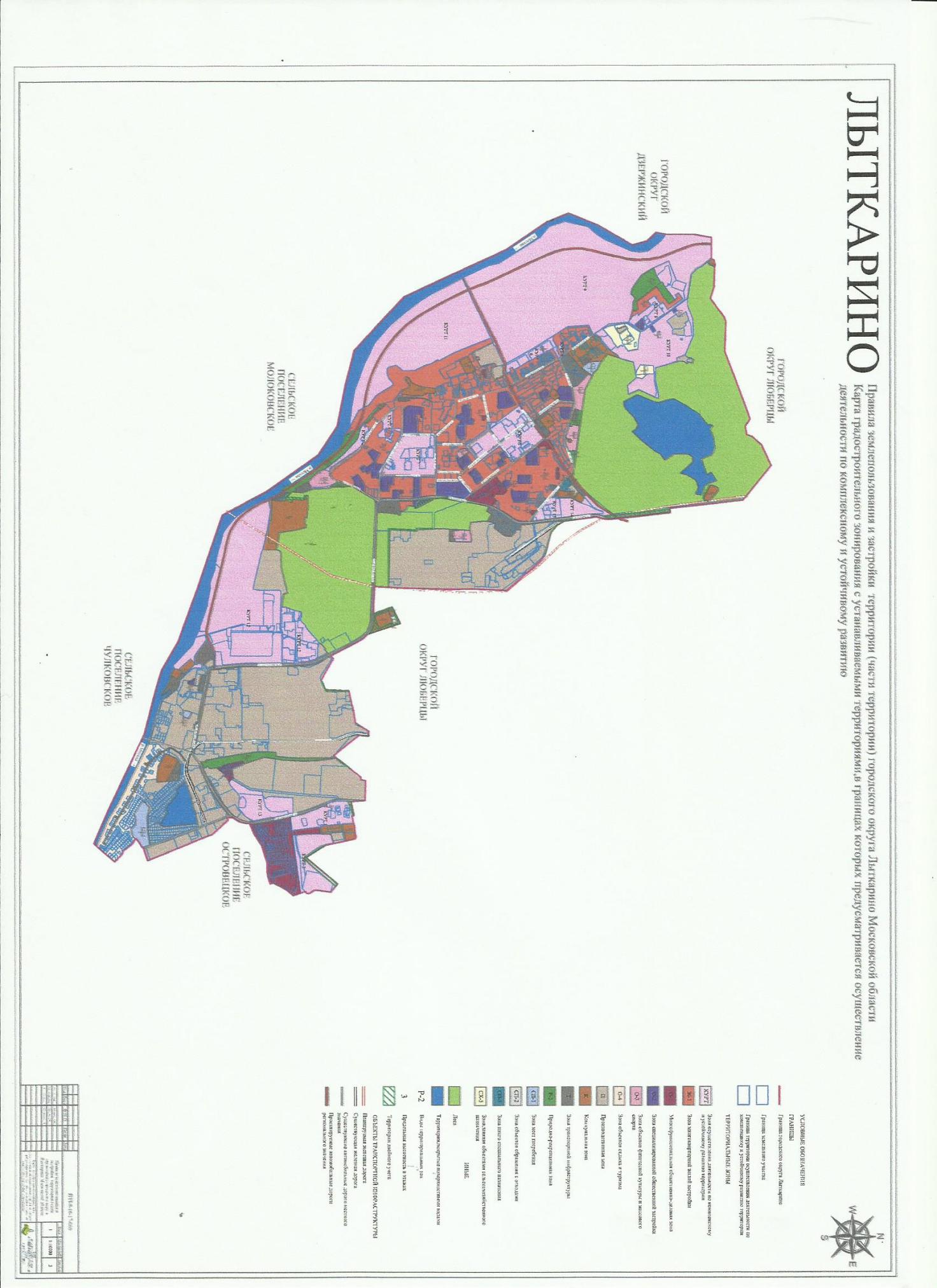 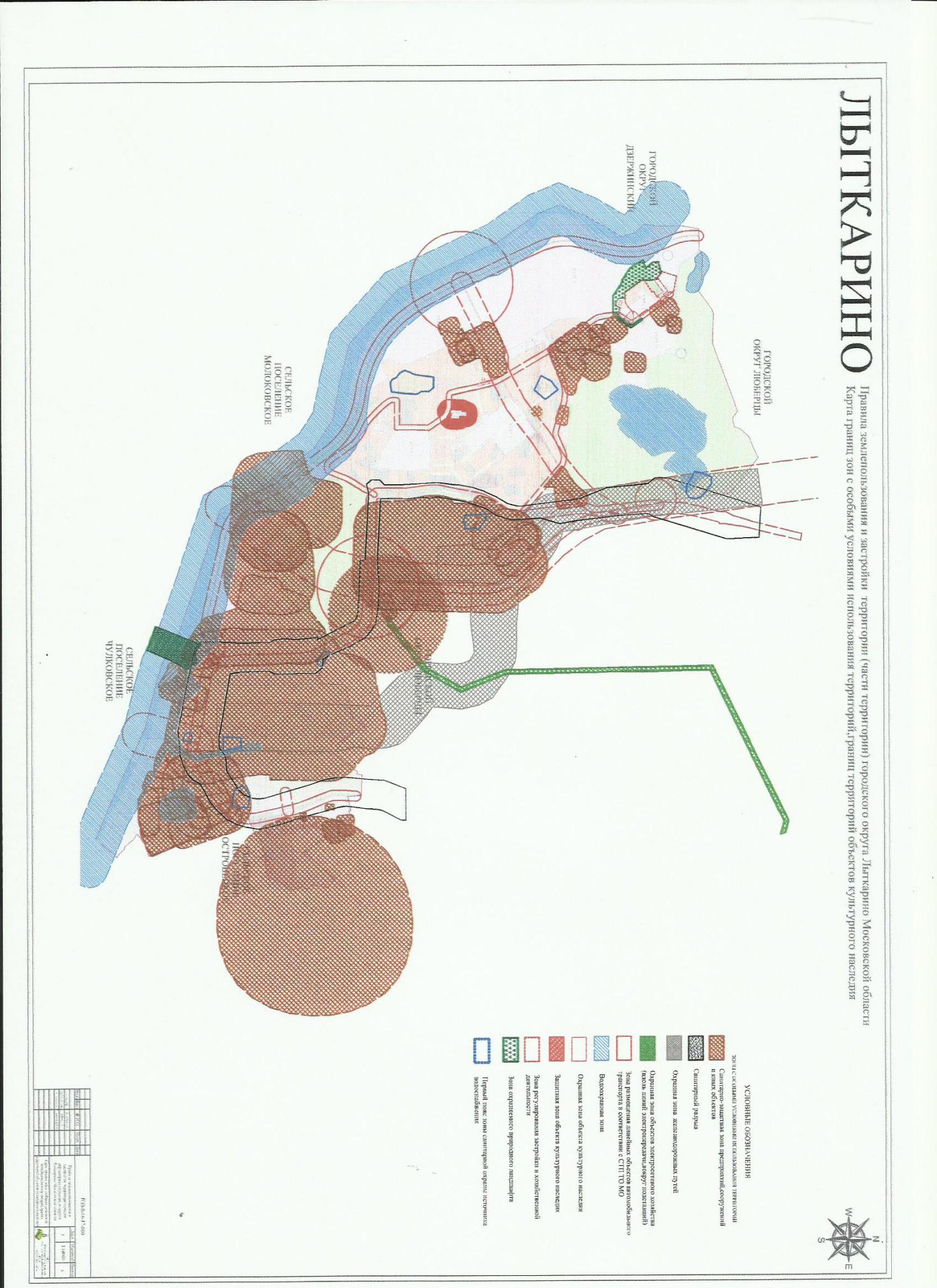 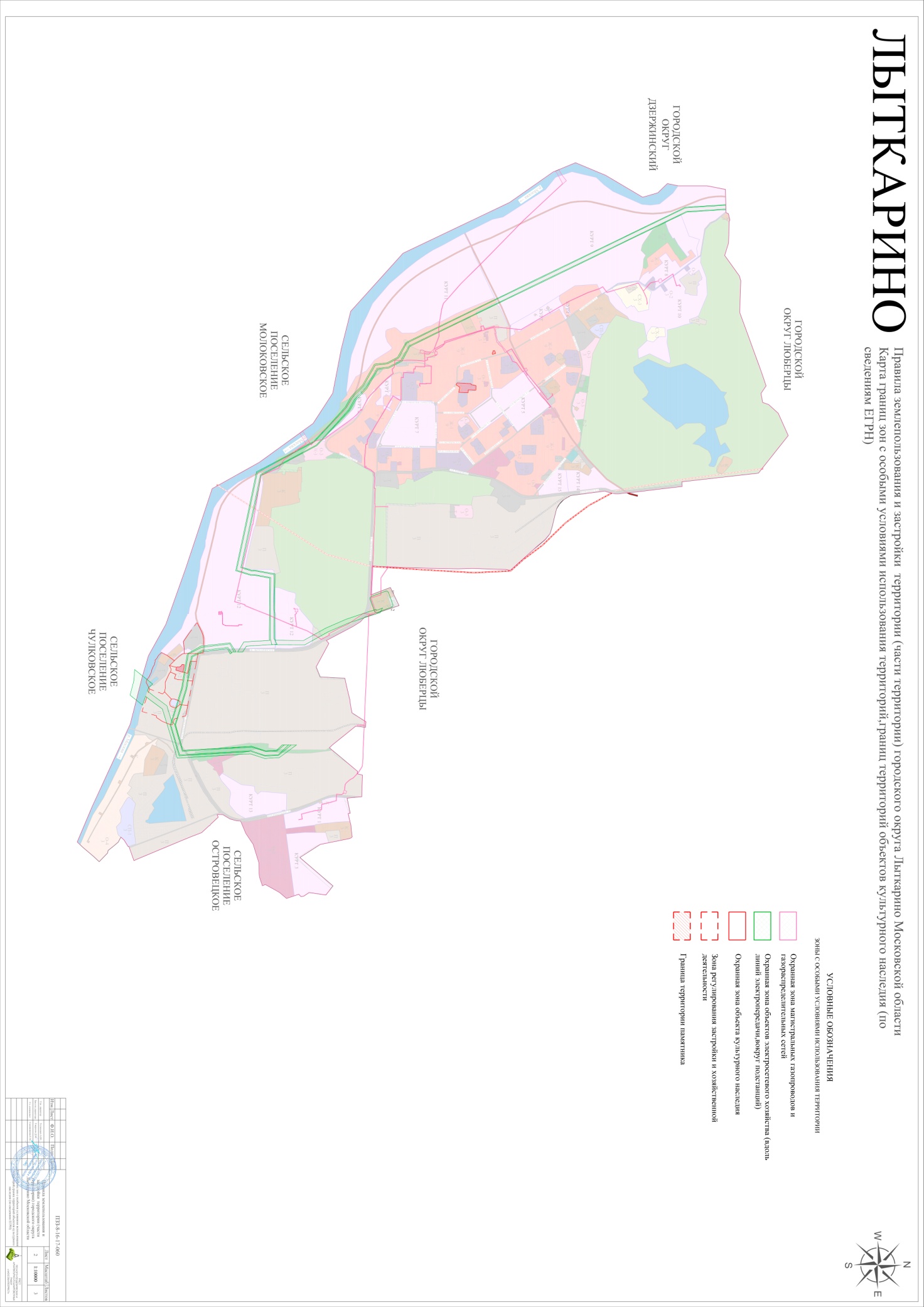 Заказчик: Главное управление архитектуры и градостроительства Московской областиГосударственный контракт:  № 8-ПЗЗ/16-17 от 09.12.2016Вид зоныОснованиеСанитарно-защитная зона предприятий, сооружений и иных объектовСанПиН 2.2.1/2.1.1.1200-03 «Санитарно-защитные зоны и санитарная классификация предприятий, сооружений и иных объектов» (новая редакция введена в действие постановлением Главного государственного санитарного врача РФ от 25.09.2007 № 74) (далее – СанПин 2.2.1/2.1.1.1200-03.Новая редакция), пункт 2.1, пункт 2.9СП 42.13330.2011, «СНиП 2.07.01-89*. Градостроительство. Планировка и застройка городских и сельских поселений». Актуализированная редакция СНиП 2.07.01-89* (утв. приказом Министерства регионального развития РФ от 28.12.2010 № 820) (далее – СП 42.13330.2011), пункты, включенные в Перечень национальных стандартов и сводов правил (частей таких стандартов и сводов правил), в результате применения которых на обязательной основе обеспечивается соблюдение требований Федерального закона «Технический регламент о безопасности зданий и сооружений», утвержденный Постановлением Правительства РФ от 26.12.2014 № 1521, до внесения соответствующих изменений в указанный Перечень, в связи с изданием Приказа Минстроя России от 30.12.2016 №1034/пр, утвердившего новый Свод правил СП 42.13330.2016Вид зоныВид зоныОснованиеСанитарный разрыв Санитарный разрыв СанПиН 2.2.1/2.1.1.1200-03. Новая редакция, пункт 2.6, 2.7, 2.8, 6.3 СП 42.13330.2011, пункт 8.21Минимальные расстояния от оси нефтепроводов и нефтепродуктопроводов до населенных пунктовСП 36.13330.2012 «Свод правил. Магистральные трубопроводы. Актуализированная редакция СНиП 2.05.06-85*.»СанПиН 2.2.1/2.1.1.1200-03. Новая редакция, пункт 2.7СП 36.13330.2012 «Свод правил. Магистральные трубопроводы. Актуализированная редакция СНиП 2.05.06-85*.»СанПиН 2.2.1/2.1.1.1200-03. Новая редакция, пункт 2.7Минимальные расстояния от оси магистральных газопроводов до населенных пунктовСП 36.13330.2012 «Свод правил. Магистральные трубопроводы. Актуализированная редакция СНиП 2.05.06-85*.»СанПиН 2.2.1/2.1.1.1200-03. Новая редакция, пункт 2.7СП 36.13330.2012 «Свод правил. Магистральные трубопроводы. Актуализированная редакция СНиП 2.05.06-85*.»СанПиН 2.2.1/2.1.1.1200-03. Новая редакция, пункт 2.7Вид зоны ОснованиеОснованиеОхранная зона железнодорожных путейПостановление Правительства Российской Федерации от 12.10.2006 № 611 «О порядке установления и использования полос отвода и охранных зон железных дорог»;Приказ Минтранса РФ от 06.08.2008 №126 «Об утверждении Норм отвода земельных участков, необходимых для формирования полосы отвода железных дорог, а также норм расчета охранных зон железных дорог»Постановление Правительства Российской Федерации от 12.10.2006 № 611 «О порядке установления и использования полос отвода и охранных зон железных дорог»;Приказ Минтранса РФ от 06.08.2008 №126 «Об утверждении Норм отвода земельных участков, необходимых для формирования полосы отвода железных дорог, а также норм расчета охранных зон железных дорог»Охранная зона внеуличного транспортаСП 120.13330.2012 «Свод правил. Метрополитены. Актуализированная редакция СНиП 32-02-2003» (утв. приказом Министерства регионального развития РФ от 30.06.2012 № 264)СП 120.13330.2012 «Свод правил. Метрополитены. Актуализированная редакция СНиП 32-02-2003» (утв. приказом Министерства регионального развития РФ от 30.06.2012 № 264)Охранная зона нефтепроводов и нефтепродуктопроводовОхранная зона нефтепроводов и нефтепродуктопроводовПравила охраны магистральных трубопроводов (утв. постановлением Федерального горного и промышленного надзора России от 24.04.1992 №9) (утв. Заместителем Министра топлива и энергетики 29.04.1992) (в ред. постановления Федерального горного и промышленного надзора России от 23.11.1994 № 61) (далее – Правила охраны магистральных трубопроводов)Охранная зона магистральных газопроводов и газораспределительных сетейОхранная зона магистральных газопроводов и газораспределительных сетейПравила охраны магистральных трубопроводов, Постановление Правительства Российской Федерации от 20.11.2000 № 878 «Об утверждении Правил охраны газораспределительных сетей»Охранная зона объектов электросетевого хозяйства (вдоль линий электропередачи, вокруг подстанций)Охранная зона объектов электросетевого хозяйства (вдоль линий электропередачи, вокруг подстанций)Постановление Правительства Российской Федерации от 24.02.2009 №160 «О порядке установления охранных зон объектов электросетевого хозяйства и особых условий использования земельных участков, расположенных в границах таких зон»Охранная зона линий и сооружений связиОхранная зона линий и сооружений связиПостановление Правительства РФ от 09.06.1995 №578 «Об утверждении Правил охраны линий и сооружений связи Российской Федерации»Охранная зона гидроэнергетических объектовОхранная зона гидроэнергетических объектовПостановление Правительства РФ от 06.09.2012 № 884 «Об установлении охранных зон для гидроэнергетических объектов»Охранная зона тепловых сетейОхранная зона тепловых сетейПриказ Минстроя России от 17.08.1992 № 197 «О типовых правилах охраны коммунальных тепловых сетей»Охранная зона канализационных сетей и сооруженийОхранная зона канализационных сетей и сооруженийРазмеры устанавливают представительные органы местного самоуправленияВид зоны ОснованиеОхранная зона особо охраняемых природных территорий Федеральный закон от 14.03.1995 №33-ФЗ «Об особо охраняемых природных территориях», статья 2, пункт 10;Постановление Правительства РФ от 19.02.2015 №138 «Об утверждении Правил создания охранных зон отдельных категорий особо охраняемых природных территорий, установления их границ, определения режима охраны и использования земельных участков и водных объектов в границах таких зон»Вид зоны ОснованиеПервый пояс зоны санитарной охраны источника водоснабженияСанПиН 2.1.4.1110-02 «Зоны санитарной охраны источников водоснабжения и водопроводов питьевого назначения» (введены в действие постановлением Главного государственного санитарного врача РФ от 14.03.2002 № 10);СП 2.1.4.2625-10 «Зоны санитарной охраны источников питьевого водоснабжения г. Москвы» (утв. постановлением Главного государственного санитарного врача РФ от 30.04.2010 № 45)Постановление СНК РСФСР от 23.05.1941 №355 «О санитарной охране Московского водопровода и источников его водоснабжения» и Решение Исполкома Моссовета и Мособлисполкома от 17.04.1980 №500-1143 «Об утверждении проекта установления красных линий границ зон санитарной охраны источников водоснабжения г. Москвы в границах ЛПЗП» (относятся к информации ограниченного доступа в соответствии с Законом Российской Федерации от 21.07.1993 №5485-1 «О государственной тайне».)Второй пояс зоны санитарной охраны источника водоснабженияСанПиН 2.1.4.1110-02 «Зоны санитарной охраны источников водоснабжения и водопроводов питьевого назначения» (введены в действие постановлением Главного государственного санитарного врача РФ от 14.03.2002 № 10);СП 2.1.4.2625-10 «Зоны санитарной охраны источников питьевого водоснабжения г. Москвы» (утв. постановлением Главного государственного санитарного врача РФ от 30.04.2010 № 45)Постановление СНК РСФСР от 23.05.1941 №355 «О санитарной охране Московского водопровода и источников его водоснабжения» и Решение Исполкома Моссовета и Мособлисполкома от 17.04.1980 №500-1143 «Об утверждении проекта установления красных линий границ зон санитарной охраны источников водоснабжения г. Москвы в границах ЛПЗП» (относятся к информации ограниченного доступа в соответствии с Законом Российской Федерации от 21.07.1993 №5485-1 «О государственной тайне».)Третий пояс зоны санитарной охраны источника водоснабженияСанПиН 2.1.4.1110-02 «Зоны санитарной охраны источников водоснабжения и водопроводов питьевого назначения» (введены в действие постановлением Главного государственного санитарного врача РФ от 14.03.2002 № 10);СП 2.1.4.2625-10 «Зоны санитарной охраны источников питьевого водоснабжения г. Москвы» (утв. постановлением Главного государственного санитарного врача РФ от 30.04.2010 № 45)Постановление СНК РСФСР от 23.05.1941 №355 «О санитарной охране Московского водопровода и источников его водоснабжения» и Решение Исполкома Моссовета и Мособлисполкома от 17.04.1980 №500-1143 «Об утверждении проекта установления красных линий границ зон санитарной охраны источников водоснабжения г. Москвы в границах ЛПЗП» (относятся к информации ограниченного доступа в соответствии с Законом Российской Федерации от 21.07.1993 №5485-1 «О государственной тайне».)Санитарно-защитная полоса водоводовСанПиН 2.1.4.1110-02 «Зоны санитарной охраны источников водоснабжения и водопроводов питьевого назначения» (введены в действие постановлением Главного государственного санитарного врача РФ от 14.03.2002 № 10);СП 2.1.4.2625-10 «Зоны санитарной охраны источников питьевого водоснабжения г. Москвы» (утв. постановлением Главного государственного санитарного врача РФ от 30.04.2010 № 45)Постановление СНК РСФСР от 23.05.1941 №355 «О санитарной охране Московского водопровода и источников его водоснабжения» и Решение Исполкома Моссовета и Мособлисполкома от 17.04.1980 №500-1143 «Об утверждении проекта установления красных линий границ зон санитарной охраны источников водоснабжения г. Москвы в границах ЛПЗП» (относятся к информации ограниченного доступа в соответствии с Законом Российской Федерации от 21.07.1993 №5485-1 «О государственной тайне».)Вид зоны ОснованиеПервая зона округа санитарной (горно-санитарной) охраныФедеральный закон от 23.02.1995 №26-ФЗ «О природных лечебных ресурсах, лечебно-оздоровительных местностях и курортах»; Постановление Правительства РФ от 07.12.1996 №1425 «Об утверждении Положения об округах санитарной и горно-санитарной охраны лечебно-оздоровительных местностей и курортов федерального значения»Вторая зона округа санитарной (горно-санитарной) охраныФедеральный закон от 23.02.1995 №26-ФЗ «О природных лечебных ресурсах, лечебно-оздоровительных местностях и курортах»; Постановление Правительства РФ от 07.12.1996 №1425 «Об утверждении Положения об округах санитарной и горно-санитарной охраны лечебно-оздоровительных местностей и курортов федерального значения»Третья зона округа санитарной (горно-санитарной) охраныФедеральный закон от 23.02.1995 №26-ФЗ «О природных лечебных ресурсах, лечебно-оздоровительных местностях и курортах»; Постановление Правительства РФ от 07.12.1996 №1425 «Об утверждении Положения об округах санитарной и горно-санитарной охраны лечебно-оздоровительных местностей и курортов федерального значения»Вид зоны ОснованиеОхранная зона объекта культурного наследияФедеральный закон от 25.06.2002 № 73-ФЗ «Об объектах культурного наследия (памятниках истории и культуры) народов Российской Федерации», статья 34;Постановление Правительства Российской Федерации от 12.09.2015 № 972 «Об утверждении Положения о зонах охраны объектов культурного наследия (памятников истории и культуры) народов Российской Федерации и о признании утратившими силу отдельных положений нормативных правовых актов Правительства Российской Федерации»Зона регулирования застройки и хозяйственной деятельностиФедеральный закон от 25.06.2002 № 73-ФЗ «Об объектах культурного наследия (памятниках истории и культуры) народов Российской Федерации», статья 34;Постановление Правительства Российской Федерации от 12.09.2015 № 972 «Об утверждении Положения о зонах охраны объектов культурного наследия (памятников истории и культуры) народов Российской Федерации и о признании утратившими силу отдельных положений нормативных правовых актов Правительства Российской Федерации»Зона охраняемого природного ландшафтаФедеральный закон от 25.06.2002 № 73-ФЗ «Об объектах культурного наследия (памятниках истории и культуры) народов Российской Федерации», статья 34;Постановление Правительства Российской Федерации от 12.09.2015 № 972 «Об утверждении Положения о зонах охраны объектов культурного наследия (памятников истории и культуры) народов Российской Федерации и о признании утратившими силу отдельных положений нормативных правовых актов Правительства Российской Федерации»Вид зоны ОснованиеЗащитная зона объекта культурного наследияФедеральный закон от 25.06.2002 № 73-ФЗ «Об объектах культурного наследия (памятниках истории и культуры) народов Российской Федерации», статья 34.1Вид зоны ОснованиеВодоохранная зонаВодный кодекс Российской Федерации, статья 65; Постановление Правительства Российской Федерации от 10.01.2009 № 17 «Об утверждении Правил установления на местности границ водоохранных зон и границ прибрежных защитных полос водных объектов»Вид зоны ОснованиеЗона затопленияВодный кодекс Российской Федерации, статья 67.1; 
Постановление Правительства Российской Федерации от 18.04.2014 № 360 «Об определении границ зон затопления, подтопления»Зона подтопленияВодный кодекс Российской Федерации, статья 67.1; 
Постановление Правительства Российской Федерации от 18.04.2014 № 360 «Об определении границ зон затопления, подтопления»Вид зоны ОснованиеЗапретная зонаПостановление Правительства Российской Федерации от 05.05.2014 №405 «Об установлении запретных и иных зон с особыми условиями использования земель для обеспечения функционирования военных объектов Вооруженных Сил Российской Федерации, других войск, воинских формирований и органов, выполняющих задачи в области обороны страны»Зона охраняемого военного объектаПостановление Правительства Российской Федерации от 05.05.2014 №405 «Об установлении запретных и иных зон с особыми условиями использования земель для обеспечения функционирования военных объектов Вооруженных Сил Российской Федерации, других войск, воинских формирований и органов, выполняющих задачи в области обороны страны»Охранная зона военного объектаПостановление Правительства Российской Федерации от 05.05.2014 №405 «Об установлении запретных и иных зон с особыми условиями использования земель для обеспечения функционирования военных объектов Вооруженных Сил Российской Федерации, других войск, воинских формирований и органов, выполняющих задачи в области обороны страны»Зона охраняемого объектаПостановление Правительства Российской Федерации от 20.06.2006 №384 «Об утверждении Правил определения границ зон охраняемых объектов и согласования градостроительных регламентов для таких зон»Вид зоны ОснованиеПридорожная полосаФедеральный закон от 08.11.2007 №257-ФЗ «Об автомобильных дорогах и о дорожной деятельности в Российской Федерации и о внесении изменений в отдельные законодательные акты Российской Федерации», статья 26;Приказ Минтранса России от 13.01.2010 № 4 «Об установлении и использовании придорожных полос автомобильных дорог федерального значения»Приаэродромная территорияПостановление Правительства Российской Федерации от 11.03.2010 № 138 «Об утверждении Федеральных правил использования воздушного пространства Российской Федерации»№ п/пНаименование ВРИКод (числовое обозначение ВРИ)Предельные размеры земельных участков (кв. м)Предельные размеры земельных участков (кв. м)Предельные размеры земельных участков (кв. м)Предельные размеры земельных участков (кв. м)Максимальный процент застройки,в том числе в зависимости от количества надземных этажейМинимальные отступы от границ земельного участка (м)№ п/пНаименование ВРИКод (числовое обозначение ВРИ)minminmaxmaxМаксимальный процент застройки,в том числе в зависимости от количества надземных этажейМинимальные отступы от границ земельного участка (м)1.Малоэтажная многоквартирная жилая застройка2.1.130000300001 0000001 0000001 эт. - 59,0%2 эт. - 50,8%3 эт. - 44,1%32.Среднеэтажная жилая застройка2.5300001 0000001 0000001 0000004 эт. - 38,9%5 эт. - 34,8%6 эт. - 31,5%7 эт. - 28,8%8 эт. - 26,5%4 эт. – 155605 эт. – 174006 эт. – 189007 эт. – 201608 эт. – 212003.Многоэтажная жилая застройка (высотная застройка)2.63000030000300001 000 0009 эт. - 24,6%334.Объекты гаражного назначения2.7.1500 (15)*500 (15)*500 (15)*20 000 (50)*75% (100%)*3 (0)*34.Объекты гаражного назначения2.7.1* -  (Существующие объекты гаражного назначения предназначенные для хранения личного автотранспорта граждан, имеющих одну или более общих стен с другими объектами гаражного назначения предназначенные для хранения личного автотранспорта граждан)* -  (Существующие объекты гаражного назначения предназначенные для хранения личного автотранспорта граждан, имеющих одну или более общих стен с другими объектами гаражного назначения предназначенные для хранения личного автотранспорта граждан)* -  (Существующие объекты гаражного назначения предназначенные для хранения личного автотранспорта граждан, имеющих одну или более общих стен с другими объектами гаражного назначения предназначенные для хранения личного автотранспорта граждан)* -  (Существующие объекты гаражного назначения предназначенные для хранения личного автотранспорта граждан, имеющих одну или более общих стен с другими объектами гаражного назначения предназначенные для хранения личного автотранспорта граждан)* -  (Существующие объекты гаражного назначения предназначенные для хранения личного автотранспорта граждан, имеющих одну или более общих стен с другими объектами гаражного назначения предназначенные для хранения личного автотранспорта граждан)* -  (Существующие объекты гаражного назначения предназначенные для хранения личного автотранспорта граждан, имеющих одну или более общих стен с другими объектами гаражного назначения предназначенные для хранения личного автотранспорта граждан)5.Обеспечение внутреннего правопорядка8.3Не подлежат установлениюНе подлежат установлениюНе подлежат установлениюНе подлежат установлениюНе подлежат установлениюНе подлежат установлению6.Историко-культурная деятельность9.3Не распространяетсяНе распространяетсяНе распространяетсяНе распространяетсяНе распространяетсяНе распространяется7.Земельные участки (территории) общего пользования12.0Не распространяетсяНе распространяетсяНе распространяетсяНе распространяетсяНе распространяетсяНе распространяется№ п/пНаименование ВРИКод (числовое обозначение ВРИ)Предельные размеры земельных участков (кв. м)Предельные размеры земельных участков (кв. м)Максимальный процент застройки,в том числе в зависимости от количества надземных этажейМинимальные отступы от границ земельного участка (м)№ п/пНаименование ВРИКод (числовое обозначение ВРИ)minmaxМаксимальный процент застройки,в том числе в зависимости от количества надземных этажейМинимальные отступы от границ земельного участка (м)1.Стационарное медицинское обслуживание3.4.21001 00000050%32.Среднее и высшее профессиональное образование3.5.210010000060%33.Общественное управление3.810010000060%34.Обеспечение научной деятельности3.910010000060%35.Обеспечение деятельности в области гидрометеорологии и смежных с ней областях3.9.11001000060%346.Коммунальное обслуживание3.130 (1)*100 00075%  (100%)*3 (0)*46.Коммунальное обслуживание3.1* -  (для водопроводов, линий электропередач, трансформаторных подстанций, газопроводов, линий связи, телефонных станций, канализаций, теплоснабжения)* -  (для водопроводов, линий электропередач, трансформаторных подстанций, газопроводов, линий связи, телефонных станций, канализаций, теплоснабжения)* -  (для водопроводов, линий электропередач, трансформаторных подстанций, газопроводов, линий связи, телефонных станций, канализаций, теплоснабжения)* -  (для водопроводов, линий электропередач, трансформаторных подстанций, газопроводов, линий связи, телефонных станций, канализаций, теплоснабжения)7.Социальное обслуживание3.210010000060%38.Бытовое обслуживание3.310010000060% 39.Амбулаторно-поликлиническое обслуживание3.4.11001 00000060%310.Дошкольное, начальное и среднее общее образование3.5.1Не подлежат установлениюНе подлежат установлениюНе подлежат установлению311.Культурное развитие3.610010000050%312.Религиозное использование3.7100200 00050%313.Амбулаторное ветеринарное обслуживание3.10.11001000060%314.Деловое управление4.110010000055%315.Выставочно-ярмарочная деятельность4.1010050 00060%316.Объекты торговли (торговые центры, торгово-развлекательные центры (комплексы)4.21003000050%317.Рынки4.31005000045%318.Магазины4.41001000050%319.Банковская и страховая деятельность4.510010 00060%320.Общественное питание4.61001000050%321.Гостиничное обслуживание4.71001000001 эт. - 60%2 эт. - 50%3 эт. - 45%4 эт. - 41%5 эт. - 37%6 эт. - 34%7 эт. - 31%8 эт. - 29%9 эт. - 27%322.Обслуживание автотранспорта4.91002000075%323.Спорт5.110010000075%324.Связь6.8Не подлежат установлениюНе подлежат установлениюНе подлежат установлениюНе подлежат установлению№ п/пНаименование ВРИКод (числовое обозначение ВРИ)Предельные размеры земельных участков (кв. м)Предельные размеры земельных участков (кв. м)Максимальный процент застройки,в том числе в зависимости от количества надземных этажейМинимальные отступы от границ земельного участка (м)№ п/пНаименование ВРИКод (числовое обозначение ВРИ)minmaxМаксимальный процент застройки,в том числе в зависимости от количества надземных этажейМинимальные отступы от границ земельного участка (м)41.Коммунальное обслуживание3.130 100 00075%  3 2.Социальное обслуживание3.210010000060%33.Бытовое обслуживание3.310010000060%34.Амбулаторно-поликлиническое обслуживание3.4.11001000 00060%35.Стационарное медицинское обслуживание3.4.21001 00000050%36.Дошкольное, начальное и среднее общее образование3.5.1Не подлежат установлениюНе подлежат установлениюНе подлежат установлению37.Среднее и высшее профессиональное образование3.5.210010000060%38.Культурное развитие3.610010000050%39.Религиозное использование3.710010000050%310.Общественное управление3.810010000060%11.Обеспечение научной деятельности3.910010000060%312.Обеспечение деятельности в области гидрометеорологии и смежных с ней областях3.9.11001000060%313.Амбулаторное ветеринарное обслуживание3.10.11001000060% 314.Приюты для животных3.10.210010000060%315.Деловое управление4.110010000055%316.Объекты торговли (торговые центры, торгово-развлекательные центры (комплексы)4.21003000050%317.Рынки4.31005000045%318.Магазины4.41001000050%319.Банковская и страховая деятельность4.51001000060%320.Общественное питание4.61001000050%321.Гостиничное обслуживание4.71001000001 эт. - 60%2 эт. - 50%3 эт. - 45%4 эт. - 41%5 эт. - 37%6 эт. - 34%7 эт. - 31%8 эт. - 29%9 эт. - 27%322.Развлечения4.810010000055%323.Обслуживание автотранспорта4.91002000075%324.Объекты придорожного сервиса4.9.11001000045%325. Выставочно-ярмарочная деятельность4.101005000060%326.Спорт5.110010000075%327.Обеспечение внутреннего правопорядка8.3Не подлежат установлениюНе подлежат установлениюНе подлежат установлениюНе подлежат установлению28.Историко-культурная деятельность9.3Не распространяетсяНе распространяетсяНе распространяетсяНе распространяется29Земельные участки (территории) общего пользования12.0Не распространяетсяНе распространяетсяНе распространяетсяНе распространяется№ п/пНаименование ВРИКод (числовое обозначение ВРИ)Предельные размеры земельных участков (кв. м)Предельные размеры земельных участков (кв. м)Максимальный процент застройки,в том числе в зависимости от количества надземных этажейМинимальные отступы от границ земельного участка (м)№ п/пНаименование ВРИКод (числовое обозначение ВРИ)minmaxМаксимальный процент застройки,в том числе в зависимости от количества надземных этажейМинимальные отступы от границ земельного участка (м)31.Объекты гаражного назначения2.7.1500 (15)*20 000 (50)*75% (100%)*3 (0)*31.Объекты гаражного назначения2.7.1* -  (Существующие объекты гаражного назначения предназначенные для хранения личного автотранспорта граждан, имеющих одну или более общих стен с другими объектами гаражного назначения предназначенные для хранения личного автотранспорта граждан)* -  (Существующие объекты гаражного назначения предназначенные для хранения личного автотранспорта граждан, имеющих одну или более общих стен с другими объектами гаражного назначения предназначенные для хранения личного автотранспорта граждан)* -  (Существующие объекты гаражного назначения предназначенные для хранения личного автотранспорта граждан, имеющих одну или более общих стен с другими объектами гаражного назначения предназначенные для хранения личного автотранспорта граждан)* -  (Существующие объекты гаражного назначения предназначенные для хранения личного автотранспорта граждан, имеющих одну или более общих стен с другими объектами гаражного назначения предназначенные для хранения личного автотранспорта граждан)2.Связь6.8Не подлежат установлениюНе подлежат установлениюНе подлежат установлениюНе подлежат установлению3.Склады6.91005000060%3№ п/пНаименование ВРИКод (числовое обозначение ВРИ)Предельные размеры земельных участков (кв. м)Предельные размеры земельных участков (кв. м)Максимальная плотность застройки, в зависимости от количества надземных этажей (м2/га)Минимальные отступы от границ земельного участка (м)№ п/пНаименование ВРИКод (числовое обозначение ВРИ)minmaxМаксимальная плотность застройки, в зависимости от количества надземных этажей (м2/га)Минимальные отступы от границ земельного участка (м)41.Коммунальное обслуживание3.130 100 00075%  32.Социальное обслуживание3.210010000060%33.Бытовое обслуживание3.310010000060%34.Амбулаторно-поликлиническое обслуживание3.4.11001 00000060%35.Стационарное медицинское обслуживание3.4.21001 00000050%36.Дошкольное, начальное и среднее общее образование3.5.1Не подлежат установлениюНе подлежат установлениюНе подлежат установлению37.Среднее и высшее профессиональное образование3.5.210010000060%38.Культурное развитие3.610010000050%39.Религиозное использование3.710010000050%310.Общественное управление3.810010000060%11.Обеспечение научной деятельности3.910010000060%312.Обеспечение деятельности в области гидрометеорологии и смежных с ней областях3.9.11001000060%313.Амбулаторное ветеринарное обслуживание3.10.11001000060% 314.Приюты для животных 3.10.210010000060%315.Обеспечение внутреннего правопорядка8.3Не подлежат установлениюНе подлежат установлениюНе подлежат установлениюНе подлежат установлению16.Историко-культурная деятельность9.3Не распространяетсяНе распространяетсяНе распространяетсяНе распространяется17.Земельные участки (территории) общего пользования12.0Не распространяетсяНе распространяетсяНе распространяетсяНе распространяется№ п/пНаименование ВРИКод (числовое обозначение ВРИ)Предельные размеры земельных участков (кв. м)Предельные размеры земельных участков (кв. м)Максимальный процент застройки,в том числе в зависимости от количества надземных этажейМинимальные отступы от границ земельного участка (м)№ п/пНаименование ВРИКод (числовое обозначение ВРИ)minmaxМаксимальный процент застройки,в том числе в зависимости от количества надземных этажейМинимальные отступы от границ земельного участка (м)31.Объекты гаражного назначения2.7.1500 (15)*20 000 (50)*75% (100%)*3 (0)*31.Объекты гаражного назначения2.7.1* -  (Существующие объекты гаражного назначения предназначенные для хранения личного автотранспорта граждан, имеющих одну или более общих стен с другими объектами гаражного назначения предназначенные для хранения личного автотранспорта граждан)* -  (Существующие объекты гаражного назначения предназначенные для хранения личного автотранспорта граждан, имеющих одну или более общих стен с другими объектами гаражного назначения предназначенные для хранения личного автотранспорта граждан)* -  (Существующие объекты гаражного назначения предназначенные для хранения личного автотранспорта граждан, имеющих одну или более общих стен с другими объектами гаражного назначения предназначенные для хранения личного автотранспорта граждан)* -  (Существующие объекты гаражного назначения предназначенные для хранения личного автотранспорта граждан, имеющих одну или более общих стен с другими объектами гаражного назначения предназначенные для хранения личного автотранспорта граждан)2.Деловое управление4.110010000055%33.Магазины4.41001000050%34.Банковская и страховая деятельность4.51001000060%35.Общественное питание4.61001000050%36.Гостиничное обслуживание4.71001000001 эт. - 60%2 эт. - 50%3 эт. - 45%4 эт. - 41%5 эт. - 37%6 эт. - 34%7 эт. - 31%8 эт. - 29%9 эт. - 27%37.Обслуживание автотранспорта4.91002000075%38.Спорт5.110010000075%39.Связь6.8Не подлежат установлениюНе подлежат установлениюНе подлежат установлениюНе подлежат установлению№ п/пНаименование ВРИКод (числовое обозначение ВРИ)Предельные размеры земельных участков (кв. м)Предельные размеры земельных участков (кв. м)Максимальный процент застройкиМинимальные отступы от границ земельного участка (м)№ п/пНаименование ВРИКод (числовое обозначение ВРИ)minmaxМаксимальный процент застройкиМинимальные отступы от границ земельного участка (м)1.Спорт5.110010000075%32.Причалы для маломерных судов5.410050000040%33.Поля для гольфа или конных прогулок5.51001000000%Не подлежит установлению4.Земельные участки (территории) общего пользования12.0Не распространяетсяНе распространяетсяНе распространяетсяНе распространяется№ п/пНаименование ВРИКод (числовое обозначение ВРИ)Предельные размеры земельных участков (кв. м)Предельные размеры земельных участков (кв. м)Максимальный процент застройкиМинимальные отступы от границ земельного участка (м)№ п/пНаименование ВРИКод (числовое обозначение ВРИ)minmaxМаксимальный процент застройкиМинимальные отступы от границ земельного участка (м)1.Деловое управление4.110010000055%32.Магазины4.41001000050%33.Банковская и страховая деятельность4.51001000060%34.Общественное питание4.61001000050%35.Развлечения4.810010000055%36.Обслуживание автотранспорта4.91002000075%37.Связь6.8Не подлежат установлениюНе подлежат установлениюНе подлежат установлениюНе подлежат установлению№ п/пНаименование ВРИКод (числовое обозначение ВРИ)Предельные размеры земельных участков (кв. м)Предельные размеры земельных участков (кв. м)Максимальный процент застройкиМинимальные отступы от границ земельного участка (м)№ п/пНаименование ВРИКод (числовое обозначение ВРИ)minmaxМаксимальный процент застройкиМинимальные отступы от границ земельного участка (м)41.Коммунальное обслуживание3.130 (1)*100 00075%  (100%)*3 (0)*41.Коммунальное обслуживание3.1* -  (для водопроводов, линий электропередач, трансформаторных подстанций, газопроводов, линий связи, телефонных станций, канализаций, теплоснабжения)* -  (для водопроводов, линий электропередач, трансформаторных подстанций, газопроводов, линий связи, телефонных станций, канализаций, теплоснабжения)* -  (для водопроводов, линий электропередач, трансформаторных подстанций, газопроводов, линий связи, телефонных станций, канализаций, теплоснабжения)* -  (для водопроводов, линий электропередач, трансформаторных подстанций, газопроводов, линий связи, телефонных станций, канализаций, теплоснабжения)2.Природно-познавательный туризм5.21001 000 00020%33.Туристическое обслуживание5.2.11001 000 00040%34.Охота и рыбалка5.31001 000 00040%35.Курортная деятельность9.2Не подлежат установлениюНе подлежат установлению0%Не подлежат установлению6.Санаторная деятельность9.2.11001 000 00050%37.Историко-культурная деятельность9.3Не распространяетсяНе распространяетсяНе распространяетсяНе распространяется8.Земельные участки (территории) общего пользования12.0Не распространяетсяНе распространяетсяНе распространяетсяНе распространяется№ п/пНаименование ВРИКод (числовое обозначение ВРИ)Предельные размеры земельных участков (кв. м)Предельные размеры земельных участков (кв. м)Максимальный процент застройкиМинимальные отступы от границ земельного участка (м)№ п/пНаименование ВРИКод (числовое обозначение ВРИ)minmaxМаксимальный процент застройкиМинимальные отступы от границ земельного участка (м)1.Передвижное жилье2.41002000040%32.Связь6.8Не подлежат установлениюНе подлежат установлениюНе подлежат установлениюНе подлежат установлению№ п/пНаименование ВРИКод (числовое обозначение ВРИ)Предельные размеры земельных участков (кв. м)Предельные размеры земельных участков (кв. м)Максимальный процент застройкиМинимальные отступы от границ земельного участка (м)№ п/пНаименование ВРИКод (числовое обозначение ВРИ)minmaxМаксимальный процент застройкиМинимальные отступы от границ земельного участка (м)1.Объекты придорожного сервиса4.9.11001000045%32. Коммунальное обслуживание3.1.3010000075%33.Производственная деятельность6.01001 00000050%34.Недропользование6.11001 000 00060%35.Тяжелая промышленность6.21001 00000045%36.Автомобилестроительная промышленность6.2.11001 00000055%37.Легкая промышленность6.31001 00000065%38.Фармацевтическая промышленность6.3.11001 00000050%39.Пищевая промышленность6.41001 00000050%310.Нефтехимическая промышленность6.51001 00000050%311.Строительная промышленность6.61001 00000045%312.Связь6.8Не подлежат установлениюНе подлежат установлениюНе подлежат установлениюНе подлежат установлению13.Склады6.91001 00000060%314.Целлюлозно-бумажная промышленность6.111001 00000045%315.Историко-культурная деятельность9.3Не распространяетсяНе распространяетсяНе распространяетсяНе распространяется16.Земельные участки (территории) общего пользования12.0Не распространяетсяНе распространяетсяНе распространяетсяНе распространяется№ п/пНаименование ВРИКод (числовое обозначение ВРИ)Предельные размеры земельных участков (кв. м)Предельные размеры земельных участков (кв. м)Максимальный процент застройки,в том числе в зависимости от количества надземных этажейМинимальные отступы от границ земельного участка (м)№ п/пНаименование ВРИКод (числовое обозначение ВРИ)minmaxМаксимальный процент застройки,в том числе в зависимости от количества надземных этажейМинимальные отступы от границ земельного участка (м)1.Бытовое обслуживание3.310010000060%32.Среднее и высшее профессиональное образование3.5.210010000060%33.Религиозное использование3.710010000050%34.Обеспечение научной деятельности3.910010000060%35.Обеспечение деятельности в области гидрометеорологии и смежных с ней областях3.9.11001000060%36.Деловое управление4.110010000055%37.Магазины4.41001000050%38.Банковская и страховая деятельность4.51001000060%39.Общественное питание4.61001000050%310.Гостиничное обслуживание4.71001000001 эт. - 60%2 эт. - 50%3 эт. - 45%4 эт. - 41%5 эт. - 37%6 эт. - 34%7 эт. - 31%8 эт. - 29%9 эт. - 27%311.Обслуживание автотранспорта4.91002000075%312. Выставочно-ярмарочная деятельность4.101005000060%3№ п/пНаименование ВРИКод (числовое обозначение ВРИ)Предельные размеры земельных участков (кв. м)Предельные размеры земельных участков (кв. м)Максимальный процент застройкиМинимальные отступы от границ земельного участка (м)№ п/пНаименование ВРИКод (числовое обозначение ВРИ)minmaxМаксимальный процент застройкиМинимальные отступы от границ земельного участка (м)31.Объекты гаражного назначения2.7.1500 (15)*20 000 (50)*75% (100%)*3 (0)*31.Объекты гаражного назначения2.7.1* -  (Существующие объекты гаражного назначения предназначенные для хранения личного автотранспорта граждан, имеющих одну или более общих стен с другими объектами гаражного назначения предназначенные для хранения личного автотранспорта граждан)* -  (Существующие объекты гаражного назначения предназначенные для хранения личного автотранспорта граждан, имеющих одну или более общих стен с другими объектами гаражного назначения предназначенные для хранения личного автотранспорта граждан)* -  (Существующие объекты гаражного назначения предназначенные для хранения личного автотранспорта граждан, имеющих одну или более общих стен с другими объектами гаражного назначения предназначенные для хранения личного автотранспорта граждан)* -  (Существующие объекты гаражного назначения предназначенные для хранения личного автотранспорта граждан, имеющих одну или более общих стен с другими объектами гаражного назначения предназначенные для хранения личного автотранспорта граждан)42.Коммунальное обслуживание3.130 (1)*100 00075%  (100%)*3 (0)*42.Коммунальное обслуживание3.1* -  (для водопроводов, линий электропередач, трансформаторных подстанций, газопроводов, линий связи, телефонных станций, канализаций, теплоснабжения)* -  (для водопроводов, линий электропередач, трансформаторных подстанций, газопроводов, линий связи, телефонных станций, канализаций, теплоснабжения)* -  (для водопроводов, линий электропередач, трансформаторных подстанций, газопроводов, линий связи, телефонных станций, канализаций, теплоснабжения)* -  (для водопроводов, линий электропередач, трансформаторных подстанций, газопроводов, линий связи, телефонных станций, канализаций, теплоснабжения)3.Обслуживание автотранспорта4.91002000075%34.Объекты придорожного сервиса4.9.11001000045%35.Энергетика6.7Не подлежат установлениюНе подлежат установлению50%36.Атомная энергетика6.7.11001 00000050%37.Связь6.8Не подлежат установлениюНе подлежат установлениюНе подлежат установлениюНе подлежат установлению8.Склады6.91001 00000060%39.Трубопроводный транспорт7.51001 00000040%310.Специальное пользование водными объектами11.2Не подлежат установлениюНе подлежат установлению0%Не подлежат установлению11.Гидротехнические сооружения11.3Не подлежат установлениюНе подлежат установлению60%312.Земельные участки (территории) общего пользования12.0Не распространяетсяНе распространяетсяНе распространяетсяНе распространяется№ п/пНаименование ВРИКод (числовое обозначение ВРИ)Предельные размеры земельных участков (кв. м)Предельные размеры земельных участков (кв. м)Максимальный процент застройкиМинимальные отступы от границ земельного участка (м)№ п/пНаименование ВРИКод (числовое обозначение ВРИ)minmaxМаксимальный процент застройкиМинимальные отступы от границ земельного участка (м)1.Приюты для животных3.10.210010000060%32.Деловое управление4.110010000055%33.Магазины4.41001000050%34.Общественное питание4.61001000050%3№ п/пНаименование ВРИКод (числовое обозначение ВРИ)Предельные размеры земельных участков (кв. м)Предельные размеры земельных участков (кв. м)Максимальный процент застройкиМинимальные отступы от границ земельного участка (м)№ п/пНаименование ВРИКод (числовое обозначение ВРИ)minmaxМаксимальный процент застройкиМинимальные отступы от границ земельного участка (м)31.Объекты гаражного назначения2.7.1500 (15)*20 000 (50)*75% (100%)*3 (0)*31.Объекты гаражного назначения2.7.1* -  (Существующие объекты гаражного назначения предназначенные для хранения личного автотранспорта граждан, имеющих одну или более общих стен с другими объектами гаражного назначения предназначенные для хранения личного автотранспорта граждан)* -  (Существующие объекты гаражного назначения предназначенные для хранения личного автотранспорта граждан, имеющих одну или более общих стен с другими объектами гаражного назначения предназначенные для хранения личного автотранспорта граждан)* -  (Существующие объекты гаражного назначения предназначенные для хранения личного автотранспорта граждан, имеющих одну или более общих стен с другими объектами гаражного назначения предназначенные для хранения личного автотранспорта граждан)* -  (Существующие объекты гаражного назначения предназначенные для хранения личного автотранспорта граждан, имеющих одну или более общих стен с другими объектами гаражного назначения предназначенные для хранения личного автотранспорта граждан)2.Обслуживание автотранспорта4.91002000075%3Коммунальное обслуживание3.1.301000007533.Объекты придорожного сервиса4.9.11001000045%34.Связь6.8Не подлежат установлениюНе подлежат установлениюНе подлежат установлениюНе подлежат установлению5.Железнодорожный транспорт7.110010000040%36.Автомобильный транспорт7.210010000040%37.Водный транспорт7.310010000040%38.Воздушный транспорт7.4100100000040%39.Трубопроводный транспорт7.51001 00000040%310.Охрана Государственной границы Российской Федерации8.2Не подлежат установлениюНе подлежат установлениюНе подлежат установлениюНе подлежат установлению11.Обеспечение внутреннего правопорядка8.3Не подлежат установлениюНе подлежат установлениюНе подлежат установлениюНе подлежат установлению12.Земельные участки (территории) общего пользования12.0Не распространяетсяНе распространяетсяНе распространяетсяНе распространяется№ п/пНаименование ВРИКод (числовое обозначение ВРИ)Предельные размеры земельных участков (кв. м)Предельные размеры земельных участков (кв. м)Максимальный процент застройкиМинимальные отступы от границ земельного участка (м)№ п/пНаименование ВРИКод (числовое обозначение ВРИ)minmaxМаксимальный процент застройкиМинимальные отступы от границ земельного участка (м)1.Деловое управление4.110010000055%32.Магазины4.41001000050%33.Банковская и страховая деятельность4.51001000060%34.Общественное питание4.61001000050%3№ п/пНаименование ВРИКод (числовое обозначение ВРИ)Предельные размеры земельных участков (кв. м)Предельные размеры земельных участков (кв. м)Максимальный процент застройкиМинимальные отступы от границ земельного участка (м)№ п/пНаименование ВРИКод (числовое обозначение ВРИ)minmaxМаксимальный процент застройкиМинимальные отступы от границ земельного участка (м)1.Охрана природных территорий9.1Не устанавливаетсяНе устанавливаетсяНе устанавливаетсяНе устанавливается2.Историко-культурная деятельность9.3Не распространяетсяНе распространяетсяНе распространяетсяНе распространяется3.Водные объекты11.0Не устанавливаетсяНе устанавливаетсяНе устанавливаетсяНе устанавливается4.Земельные участки (территории) общего пользования12.0Не распространяетсяНе распространяетсяНе распространяетсяНе распространяется№ п/пНаименование ВРИКод (числовое обозначение ВРИ)Предельные размеры земельных участков (кв. м)Предельные размеры земельных участков (кв. м)Максимальный процент застройкиМинимальные отступы от границ земельного участка (м)№ п/пНаименование ВРИКод (числовое обозначение ВРИ)minmaxМаксимальный процент застройкиМинимальные отступы от границ земельного участка (м)1Пчеловодство1.12100100 00030%32.Связь6.8Не подлежат установлениюНе подлежат установлениюНе подлежат установлениюНе подлежат установлению№ п/пНаименование ВРИКод (числовое обозначение ВРИ)Предельные размеры земельных участков (кв. м)Предельные размеры земельных участков (кв. м)Максимальный процент застройкиМинимальные отступы от границ земельного участка (м)№ п/пНаименование ВРИКод (числовое обозначение ВРИ)minmaxМаксимальный процент застройкиМинимальные отступы от границ земельного участка (м)1.Религиозное использование3.710010000050%32.Земельные участки (территории) общего пользования12.0Не распространяетсяНе распространяетсяНе распространяетсяНе распространяется3.Ритуальная деятельность12.110040000020%3№ п/пНаименование ВРИКод (числовое обозначение ВРИ)Предельные размеры земельных участков (кв. м)Предельные размеры земельных участков (кв. м)Максимальный процент застройкиМинимальные отступы от границ земельного участка (м)№ п/пНаименование ВРИКод (числовое обозначение ВРИ)minmaxМаксимальный процент застройкиМинимальные отступы от границ земельного участка (м)1.Магазины4.41001000050%32.Обслуживание автотранспорта4.91002000075%33.Связь6.8Не подлежат установлениюНе подлежат установлениюНе подлежат установлениюНе подлежат установлению№ п/пНаименование ВРИКод (числовое обозначение ВРИ)Предельные размеры земельных участков (кв. м)Предельные размеры земельных участков (кв. м)Максимальный процент застройкиМинимальные отступы от границ земельного участка (м)№ п/пНаименование ВРИКод (числовое обозначение ВРИ)minmaxМаксимальный процент застройкиМинимальные отступы от границ земельного участка (м)1.Специальная деятельность12.21001 25000040%32.Связь6.8Не подлежат установлениюНе подлежат установлениюНе подлежат установлениюНе подлежат установлению№ п/пНаименование ВРИКод (числовое обозначение ВРИ)Предельные размеры земельных участков (кв. м)Предельные размеры земельных участков (кв. м)Максимальный процент застройкиМинимальные отступы от границ земельного участка (м)№ п/пНаименование ВРИКод (числовое обозначение ВРИ)minmaxМаксимальный процент застройкиМинимальные отступы от границ земельного участка (м)1.Обеспечение космической деятельности6.10Не подлежат установлениюНе подлежат установлению60% 32.Обеспечение обороны и безопасности8.0Не подлежат установлениюНе подлежат установлениюНе подлежат установлениюНе подлежат установлению3.Обеспечение вооруженных сил8.1Не подлежат установлениюНе подлежат установлениюНе подлежат установлениюНе подлежат установлению4.Охрана Государственной границы Российской Федерации8.2Не подлежат установлениюНе подлежат установлениюНе подлежат установлениюНе подлежат установлению5.Обеспечение внутреннего правопорядка8.3Не подлежат установлениюНе подлежат установлениюНе подлежат установлениюНе подлежат установлению6.Обеспечение деятельности по исполнению наказаний8.4Не подлежат установлениюНе подлежат установлениюНе подлежат установлениюНе подлежат установлению7.Земельные участки (территории) общего пользования12.0Не распространяется Не распространяется Не распространяется Не распространяется № п/пНаименование ВРИКод (числовое обозначение ВРИ)Предельные размеры земельных участков (кв. м)Предельные размеры земельных участков (кв. м)Максимальный процент застройки,в том числе в зависимости от количества надземных этажейМинимальные отступы от границ земельного участка (м)№ п/пНаименование ВРИКод (числовое обозначение ВРИ)minmaxМаксимальный процент застройки,в том числе в зависимости от количества надземных этажейМинимальные отступы от границ земельного участка (м)41.Коммунальное обслуживание3.130100 00075%  3 2.Социальное обслуживание3.210010000060%33.Бытовое обслуживание3.310010000060%34.Амбулаторно-поликлиническое обслуживание3.4.11001 00000060%35.Стационарное медицинское обслуживание3.4.21001 00000050%36.Дошкольное, начальное и среднее общее образование3.5.1Не подлежат установлениюНе подлежат установлениюНе подлежат установлению37.Среднее и высшее профессиональное образование3.5.210010000060%38.Культурное развитие3.610010000050%39.Религиозное использование3.710010000050%310.Общественное управление3.810010000060%311.Обеспечение научной деятельности3.910010000060%312.Обеспечение деятельности в области гидрометеорологии и смежных с ней областях3.9.11001000060%313.Амбулаторное ветеринарное обслуживание3.10.11001000060% 314.Приюты для животных3.10.210010000060%315.Деловое управление4.110010000055%316.Объекты торговли (торговые центры, торгово-развлекательные центры (комплексы)4.21003000050%317.Рынки4.31005000045%318.Магазины4.41001000050%319.Банковская и страховая деятельность4.51001000060%320.Общественное питание4.61001000050%321.Гостиничное обслуживание4.71001000001 эт. - 60%2 эт. - 50%3 эт. - 45%4 эт. - 41%5 эт. - 37%6 эт. - 34%7 эт. - 31%8 эт. - 29%9 эт. - 27%322.Развлечения4.810010000055%323.Обслуживание автотранспорта4.91002000075%324.Объекты придорожного сервиса4.9.11001000045%325. Выставочно-ярмарочная деятельность4.101005000060%326.Спорт5.110010000075%327.Природно-познавательный туризм5.21001 00000020%328.Связь6.8Не подлежат установлениюНе подлежат установлению10%329.Ритуальная деятельность12.110040000020%3№ п/пНаименование ВРИКод (числовое обозначение ВРИ)Предельные размеры земельных участков (кв. м)Предельные размеры земельных участков (кв. м)Максимальный процент застройкиМинимальные отступы от границ земельного участка (м)№ п/пНаименование ВРИКод (числовое обозначение ВРИ)minmaxМаксимальный процент застройкиМинимальные отступы от границ земельного участка (м)1.Растениеводство1.120 0001 000 0000%32.Выращивание зерновых и иных сельскохозяйственных культур1.220 0001 000 0000%33.Овощеводство1.320 000100 00030%34.Выращивание тонизирующих, лекарственных, цветочных культур1.420 000100 0000%35.Садоводство1.520 000100 0000%36.Выращивание льна и конопли1.620 000100 0000%37.Животноводство1.720 000100 00030%38.Скотоводство1.820 000100 00030%39.Звероводство1.920 000100 00030%310.Птицеводство1.1020 000100 00030%311.Свиноводство1.1120 000100 00030%312.Пчеловодство1.1220 000100 00030%313.Рыбоводство1.1320 000100 00030%314.Научное обеспечение сельского хозяйства1.1420 000100 00030%315.Хранение и переработка сельскохозяйственной продукции1.1520 000100 00030%316.Для ведения личного подсобного хозяйства1.16500010 0000%Не подлежит установлению17.Питомники1.1720 000100 00030%318.Обеспечение сельскохозяйственного производства1.1820 000100 00030%319.Водные объекты11.0Не устанавливаетсяНе устанавливаетсяНе устанавливаетсяНе устанавливается20.Земельные участки (территории) общего пользования12.0Не распространяетсяНе распространяетсяНе распространяетсяНе распространяется№ п/пНаименование ВРИКод (числовое обозначение ВРИ)Предельные размеры земельных участков (кв. м)Предельные размеры земельных участков (кв. м)Максимальный процент застройкиМинимальные отступы от границ земельного участка (м)№ п/пНаименование ВРИКод (числовое обозначение ВРИ)minmaxМаксимальный процент застройкиМинимальные отступы от границ земельного участка (м)1.Охота и рыбалка5.31001 00000040%32.Обслуживание автотранспорта4.91002000075%33.Объекты придорожного сервиса4.9.11001000045%34.Пищевая промышленность6.410010000050%35.Строительная промышленность6.61001 00000045%37.Связь6.8Не подлежат установлениюНе подлежат установлению10%36.Склады6.91001 00000060%37.Железнодорожный транспорт7.110010000040%38.Автомобильный транспорт7.210010000040%39.Водный транспорт7.310010000040%310.Воздушный транспорт7.41001 00000040%3КУРТ-1КУРТ-1КУРТ-1№Наименование параметраЗначение параметра1Площадь квартир45 000 кв.м.2Площадь коммерческих нежилых помещений6 429 кв.м.3Этажность84ДОУ250 мест5ДДУ120 мест6Размещение офиса врача общей практики150 кв.м.Виды разрешенного использованияВиды разрешенного использованияТипВРИОсновные:2.1.1 Малоэтажная многоквартирная жилая застройка
2.5 Среднеэтажная жилая застройка
2.7 Обслуживание жилой застройки
2.7.1 Объекты гаражного назначения
5.1 Спорт
8.3 Обеспечение внутреннего правопорядка
9.3 Историко-культурная деятельность
12.0 Земельные участки (территории) общего пользования
Условно разрешенные:3.4.2 Стационарное медицинское обслуживание
3.5.2 Среднее и высшее профессиональное образование
3.8 Общественное управление
3.9 Обеспечение научной деятельности
3.9.1 Обеспечение деятельности в области гидрометеорологии и смежных с ней областях
4.2 Объекты торговли (торговые центры, торгово-развлекательные центры (комплексы)
4.10 Выставочно-ярмарочная деятельность
2.1 Для индивидуального жилищного строительства
Вспомогательные:3.5 Образование и просвещение
4.5 Банковская и страховая деятельность
4.9 Обслуживание автотранспорта
3.1 Коммунальное обслуживание